ГОСУДАРСТВЕННОЕ АВТОНОМНОЕ ОБРАЗОВАТЕЛЬНОЕ УЧРЕЖДЕНИЕ ДОПОЛНИТЕЛЬНОГО ПРОФЕССИОНАЛЬНОГО ОБРАЗОВАНИЯ ИНСТИТУТ РАЗВИТИЯ ОБРАЗОВАНИЯ РЕСПУБЛИКИ БАШКОРТОСТАНКАФЕДРА ТЕОРИИ И МЕТОДИКИ ПРЕПОДАВАНИЯ БИОЛОГИИ, ХИМИИ И ГЕОГРАФИИ«Геральдика Республики Башкортостан»Учебное пособиеАвторы-составители: Салимова М.Т., Тимербаева З.Ш.Уфа 2012Государственные символы нашей Родины – это часть отечественной истории, воплощение ее героических и трагических страниц, отражение многовековой жизни народов нашей страны.  Сегодня изучение истории национально-территориальных и государственных символов преобрело не только научное, но и важное практическое значение. В данном учебном пособии авторами представлены теоретические материалы по геральдике, история развития символики Республики Башкортостан и административных единиц, собраны публикации документальных источников, использованы ресурсы  Интернет. Пособие предназначено учителям, педагогам дополнительного образования для организации внеурочной  деятельности школьников. Также рекомендуется для широкого круга читателей, интересующихся геральдикой своей республики.СОДЕРЖАНИЕВведениеИз истории  геральдикиСимволы родного края1. Происхождение символов 2. Символика Республики Башкортостан3.Гербы административных районов и городов Республики БашкортостанЛитератураВВЕДЕНИЕ Российская государственная символика относится к числу тех проблем, которые в недавнем прошлом казались малозначащими и не вызывали особого интереса в нашем обществе. С официальным восстановлением в начале 90-х годов ХХ века герба и флага России интерес к национальной символике значительно вырос. Неслучайно, что в настоящее время активно возрождаются городские и региональные символы. Многие города используют гербы, появившиеся ещё в царской России, другие – составляют их в специально созданных геральдических комиссиях, работу которых координирует Геральдический совет при Президенте Российской Федерации. Ведь составление герба регулируется особыми правилами и законами, которые изучает специальная наука - геральдика — (лат. heraldus — глашатай) или гербоведение.Интересна также история создания символики Республики Башкортостан, в том числе история создания гербов столицы Уфы, городов и муниципальных районов. Изучение истории создания герба Уфы, как памятника прошлого, раскрытие причин и условий его возникновения поможет нам лучше понять историю родного края, приблизить нас к богатейшему наследию и уникальному опыту предков.  Все это вызывает чувство уважения и любви к нашей малой Родине.Геральдика занимается упорядочением геральдических изображений и их элементов, т.е. того, что изображено на том или ином гербе или флаге. С точки зрения геральдической науки все фигуры, помещенные в этих гербах, чаще всего носят не символический характер, а свидетельствуют о фактическом существовании изображенного предмета в данной местности в настоящее время, либо в давней истории. Изображения на флаге или гербе очень часто связаны с географическими особенностями территории, которой принадлежит этот герб или флаг. Например, в изображениях гербов административных единиц республики перед нами предстают все природные и культурные богатства нашего края, хозяйственная специализация. Таким образом, изучение геральдики позволит более углубленно рассмотреть природное разнообразие,  социальные и хозяйственные особенности территории.Символы нашей республики  имеют сложную связь не только с природой, но и с жизнью общества, мировоззрением и верованиями людей, событиями, происходившими с ними на протяжении разных эпох. Поэтому изучают их историки, географы, этнографы, представители других общественных и гуманитарных наук, писатели, поэты и художники. Изобретение и использование всякого рода знаков и символов свойственно человеку издавна. Большинство древних цивилизаций имело в своей культуре некоторые элементы геральдики, например, систему печатей или штампов, которая в дальнейшем неразрывно будет связана с геральдикой. Обычай избрания для себя или для своего рода и племени особого отличительного знака имеет очень глубокие корни и распространен повсюду в мире. Родовые знаки и символы называются тотемами; они - самые близкие духовные родственники гербов. У башкир общеродовая тамга являлась внешним выражением единства рода. Тамгами пользовались для определения собственности. Всякому человеку присуще желание знать свой край, свой отчий дом, место, где живешь, учишься и трудишься. Это не только простое любопытство, но и святая обязанность.Основные цели учителя географии, педагога дополнительного образования в процессе преподавания курса по выбору «Геральдика Республики Башкортостан» - создание целостного географического образа своей малой родины, воспитание патриотизма и формирования ценностного отношения к истории и культуре родного края у учащихся, правильного отношения к нравственным ценностям человека.Герб - не просто символ города или региона, это своеобразное концентрированное выражение историко-географических особенностей данной местности. Отдельные элементы того или иного герба или флага могут очень много рассказать школьникам об изучаемой им территории, об ее сельскохозяйственной и промышленной специализации.Содержание пособия направлено на формирование системы знаний и умений по комплексному исследованию родного края, воспитание чувства патриотизма к своей малой родине, формирование гражданской позиции через изучение геральдики субъектов своей республики и правильного толкования гербовых геральдических знаков, символов. Также пособие ориентирует на знакомство с историей создания гербов, с современной геральдической символикой, отработку умений и навыков анализа, моделирования, определение особенностей местности, выраженных в гербах субъектов республики. Из истории геральдики.Геральдика выработалась благодаря турнирам и боям на копьях. Турниры появляются в Германии в ., и этой стране принадлежат основы геральдики. Самое название ее происходит от немецкого "Herald", представляющего испорченное Heeralt — то есть, ветеран; так назывались в средние века в Германии люди, известные своей доблестью и храбростью, назначавшиеся для почетного присутствования на разных торжествах, турнирах, боях и т.п. На них же первоначально было возложено наблюдение за соблюдением обычаев рыцарства. Французское название геральдики, "blason", происходит от немецкого "blasen" — трубить в рог, и объясняется тем, что когда рыцарь подъезжал к барьеру, ограждавшему место турнира, то трубил в рог, чтобы возвестить о своем прибытии. Тогда являлся герольд и по требованию судей турнира описывал вслух геральдику рыцаря в доказательство прав его на участие в турнире. От "blasen" происходит и французское "blasonner", немецкое "blasoniren", английское "blazon", испанское "blasonar" и русское "блазонировать", что значит — описывать геральдику. Все изображения на щите делаются с помощью геральдических финифтей, металлов и мехов. Финифтей в русской геральдике пять: 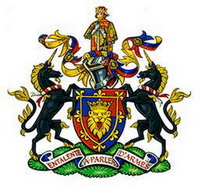 Червлень — краской изображается смесью сурика и киновари, а графически — вертикальными линиями; Лазурь — смесью кобальта и ультрамарина, графически — горизонтальными линиями; Зелень — смесью хрома и растительной зелени, графически — диагональными линиями справа; Чернь — слоновой костью, а графически — взаимно пересекающимися перпендикулярными линиями; Пурпур — смесью кармина и розовой, графически — диагоналями слева.Металлов два: золото — изображается графически точками и серебро — графически не изображается. Меха тоже два: горностаевый — изображается черными крестиками по серебряному полю, и беличий — изображается чередующимися серебряными и лазуревыми шлемиками.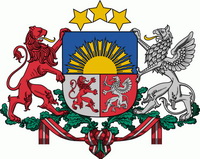 Меха: - Горностаевый  - символ власти. Графически изображается в виде усеянных по серебряному полю черных уширенных к низу крестиков.- Беличий. Графически изображается в виде чередующихся лазоревых и серебряных шлемиков. Иногда поверх финифти или металла щит покрывается узорными линиями, называющимися домаскировкой. Крайне редко щит бывает пустым, т.е. без каких-либо изображений. Обычно в нем помещаются гербовые фигуры, которые делятся на фигуры геральдические, имеющие лишь условное значение, и на фигуры, заимствованные из мира действительного или фантазии (фигуры негеральдические). Если фигура финифтяная, то она может быть помещена лишь на металлическом поле, и наоборот. Если фигуры помещены одна на другой, то первая называется обремененной, фигура может быть сопровождаема, обрамлена, окружена и т п. другими фигурами. В большинстве случаев щит не состоит из финифти или металла одного цвета, но из нескольких, которые как бы делят его на части. Главнейших делений четыре: рассечение; пересечение (перпендикуляром на боковые стороны) скошение справа скошение слева. Сочетание этих делений дает четверочастный щит (щит рассеченный и пересеченный), четверочастный скошенный (щит скошенный справа и слева) и клинчатый щит (соединение всех четырех делений). Каждая из частей, полученная от главных делений, может быть, в свою очередь, снова разделена; кроме того, само деление может быть произведено не по прямой, а по ломаной или кривой линии. Полученные таким образом деления щита называются второстепенными. Если фигура в щите занимает положение в двух частях его, финифтяной и металлической, то и она должна состоять тоже из двух частей, металлической и финифтяной, причем первая должна быть на финифтяной части щита, и наоборот; такая фигура называется переменной с частями металла и финифти.Все фигуры, размещенные в щите, называют гербовыми. Они подразделяются на геральдические (имеющие условное значение) и негеральдические (все остальные фигуры, заимственные из действительности - животные, растения, инструменты и пр.). Одна фигура обычно всегда помещается в центре щита - при этом она может быть иногда повышенной или пониженной (по отношению к геометрическому центру щита). 	Геральдические фигуры делятся в свою очередь на почетные (в прошлом они жаловались в знак особого отличия и занимают в щите главные положения, фактически деля щит на части) и простые (прочие относительно простые геометрические фигуры).Почетные фигуры имеют определенное положение. Так, глава занимает верхнюю треть щита, пояс — среднюю, а оконечность — нижнюю. Столб занимает среднюю треть щита в вертикальном направлении, перевязи — по направлению скошений. Крест представляет соединение столба с поясом (прямой крест), двух перевязей (андреевский крест) или двух перевязей и столба (вилообразный крест, если его верхняя часть заполнена, то крест этот иногда называется полым). Это главнейшие формы крестов. В геральдике встречается еще масса других, представляющие видоизменения этих (около 200 форм креста). Стропило имеет фигуру раскрытого циркуля, вершина которого несколько ниже вершины щита. Фигуры негеральдические, помещаемые в гербе, не имеют определенных положений, хотя и существуют для них некоторые геральдические правила. Так, все фигуры должны быть обращены передней частью в правую сторону, иначе они будут обращенные. Лев всегда изображается в профиль, стоящим на задних лапах. Если он изображен идущим, причем голова его повернута впрямь, то он называется леопардом и т.д. Сенью называется шатер, помещаемый над мантией государственного герба. Та часть геральдики, которая рассматривает составление и описание герба, называется теоретической геральдикой. Другая часть геральдики занимается рассмотрением деления герба на роды и виды, а также вопроса о том, как должен быть объяснен и откуда происходит существующий герб; это — практическая геральдика. В настоящее время различаются следующие роды гербов: 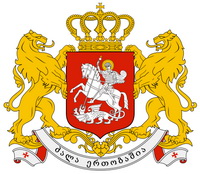 Гербы государственные, составляющие эмблемы земель, вошедших в состав государства. Гербы эти часто служат и гербами коронованных особ, стоящих во главе государства; Гербы губерний, областей и городов; Гербы обществ, корпораций, компаний; Фамильные или родовые гербы, переходящие по наследству лицам одного рода; Наследственные гербы — когда герб переходит к лицу того же рода путем наследства, причем к гербу этого лица присоединяется или весь герб, или только некоторые эмблемы из герба наследодателя; Пожалованные гербы, жалуемые при возведении в какое-либо достоинство, причем или может быть составлен новый герб, или к существующему гербу придаются некоторые эмблемы (двуглавый орел, вензель государя, императорская корона). Три последние рода герба иногда соединяются в одну группу под именем фамильных гербов. Если эмблемы герба прямо указывают на фамилию владельца, то герб называется гласным, если существует только отдаленное указание, то герб называют полугласным. Изобретение и использование всякого рода знаков и символов свойственно человеку. Обычай избрания для себя или для своего рода и племени особого отличительного знака имеет очень глубокие корни и распространен повсюду в мире. В средние века в Европе появилось новое искусство и новая наука - геральдика. Эта наука занималась составлением гербов.Герб – это символическое изображение, составленное на основании определенных знаков и утвержденное верховной властью, отражающее степень знатности рода, основные занятия и заслуги представителей рода перед государством.Герб изображался его владельцем не только на оружии, но стал помещаться и на печатях к документам владельца. Таким образом, создавались гербы земельные или местные, заимствованные из гербов родовых, гербы земель и территорий.Когда же появлялись новые города, образовывались новые государственные территории, то необходимость употребления печати заставила и их создать гербы с символическими изображениями местных отличий, исторических событий и т. п.Наука о гербах - гербоведение или геральдика рассматривает гербы родовые и гербы земельные. Но существует еще средняя группа - гербы государственные.Первые гербы появились примерно в X веке. Конечно, гербы имели только знатные аристократические семьи. Представители этих семей, знатные рыцари, устраивали турниры, где состязались в силе и ловкости. На турнире они появлялись в рыцарских доспехах и шлемах, скрывающих лицо. Опознать рыцаря, закованного в броню целиком, было невозможно. И герб стал использоваться как опознавательный знак.На щите рыцаря и флаге (штандарте) изображался его личный герб. На рыцарских турнирах присутствовали герольды - люди, изучающие и составляющие гербы. Герольды систематизировали знания о гербах, вырабатывали общие правила их составления и распознавания и, в конечном счете, создали целую науку «геральдику». По символам на щите они определяли, кто участвует в турнире и какой семье принадлежит рыцарь.Все в композиции герба имело важное значение и несло информацию о владельце.Форма герба могла быть разнообразной, но в основном она вписывалась в треугольник, что повторяло форму щита древних рыцарей.Формы щитов: немецкие (фигурный резной),  английские (с удлинением верхнего края и небольшим выступом), испанский (квадрат с округлением внизу), французский (четырехугольный с заострением), итальянский (овальный), норвежский (треугольный) и  т. д.Выбранный цвет имел символическое значение: - Золото (желтый цвет) - символ богатства, справедливости и великодушия. Графически изображается точками.- Серебро (белый цвет) - символ чистоты и невинности. Графически никак не изображается (т.е. фигура просто закрашивается белым или серым цветом).- Червлень (красный цвет) - символ храбрости, мужества и неустрашимости. Графически изображается вертикальной штриховкой.- Лазурь (голубой, синий цвет) - символ красоты, мягкости и величия. Графически изображается горизонтальной штриховкой (а также иногда горизонтальными пунктирными линиями).- Зелень (зеленый цвет) - символ надежды, радости и изобилия. Графически изображается диагональными линиями справа.- Пурпур (бордовый цвет) - символ достоинства, силы и могущества. Графически изображается диагональными линиями слева. В российской геральдике (особенно территориальной) почти не используется.- Чернь (черный цвет) - символ печали, благоразумия и смирения. Графически изображается сплошной черной заливкой либо перпендикулярно пересекающимися прямыми линиями.Композиция на поле герба составлялась из негеральдических фигур - изображения человека, животных, растений, кораблей, построек, предметов быта, оружия, а также фантастических животных (драконов, единорогов, грифов). Они тоже попадали на герб не случайно. Каждое условное изображение имело свое значение:дуб, медведь означали силу;факел, раскрытая книга - знание;пчела - трудолюбие;лавр - славу;крылатый змей - зло, смуту;дракон - могущество;рука в перчатке - храбрость;лев - символ силы, мужества, великодушия;леопард - храбрость, отвага;ворон - долголетие; петух - символ боя.Часто встречается изображение коня (совмещающего храбрость льва, зрение орла, силу вола, быстроту оленя, ловкость лисицы), собаки (символ преданности и повиновения), кошки (независимость), волка (злость, жадность), медведя (предусмотрительность), быка (плодородие земли), овцы (кротость), лани (робость), вепря (мужество), оленя (символ воина, пред которым бежит неприятель)Геральдика представлены деревьями - дуб (крепость и сила), оливковое дерево (мир), пальма (долговечность), ветвями, цветами - роза, лилия (геральдическая и натуральная 45-46), венками, злаками (колосья, снопы), травами, плодами. На гербах встречаются солнце, луна, звёзды, облака, радуга, реки, холмы, огонь. Искусственные фигуры представлены предметами военного быта - различные виды вооружения и снаряжения (меч, пушка, пистолет, кольчуга, шлем и пр.); гражданского - орудия сельского хозяйства (серп, коса, ярмо, хомут и т.д.), мореплавания, архитектуры; символами отвлечённых понятий (например, рог изобилия), эмблемами должностей и профессий (лира, чаша, чётки, скипетр и пр.). Фантастические фигуры: феникс (символ бессмертия), единорог (чистота), драконы, кентавры, сирены, гидра семиголовая, двуглавый орёл, всевозможные ангелы и пр. Нередко гербовая фигура содержит намёк на фамилию владельца или название его владения (т. н. гласные гербы).Композиция герба обычно была симметрична. Самую важную информационную часть герба помещали в центр и называли щит. По сторонам щит поддерживают фигуры - щитодержатели - люди, птицы, звери. (Слайд 8). Герб украшает лента с девизом.Девиз - это выражение, отражающее жизненные принципы рыцаря. Например: «Усердие все превозмогает», «Честь превыше всего», «За честь и достоинство». Девиз должен отражать взгляды на жизнь, цели и устремления.  Венчает герб корона.В XIV веке в городах Западной Европы знатные синьоры носили так называемые «гербовые платья». Сочетание цветов на них подбиралось по цвету поля фамильного герба, платье украшалось фигурами - символами, эмблемами. Такое платье позволяло легко отличить одного синьора от другого и в то же время несло информацию в знаках о самом человеке. Гербы были и у ремесленников. Но это были не личные, фамильные гербы, а гербы ремесленных цехов, больших объединений ремесленников, занимающихся одним видом деятельности. Ткачи, кузнецы, оружейники, маляры, ювелиры, гончары, сапожники, пекари и множество других мастеров объединялись в цеха, издавали свой устав и присваивали себе герб. На нем изображались символы, по которым было легко узнать, чем занимаются ремесленники. В то время на мастерских и лавках не писались названия, а помещались гербы.При проектировании герба необходимо подумать отом,  какой формы будет ваш герб. Выбрать цвет геральдических фигур, придумать или выбрать из древней символики негеральдические фигуры и составить композицию.Так же следует учитывать принцип симметрии и законы сочетания цветов. Помните, что контрастные цвета взаимно подчеркивают и выделяют друг друга.Нельзя сочетать в композиции (накладывать друг на друга) цвета, лежащие рядом на цветовом круге. Все знаки на гербе должны быть четкими, лаконичными, легко читаемыми и видны издалека.Символы родного краяЭтимологияВажную роль в жизни башкирских родоплеменных объединений играла родовая символика: тамга, птица, дерево, боевой клич — оран (оран), которые возникли в недрах родового строя и символизировали единство рода и племени. К сожалению, по мере распада родовой организации многие атрибуты оказались утраченными.Слово «тамга» тюркского происхождения и имело несколько значений: «тавро», «клеймо», «печать». В период Золотой Орды данный термин получил распространение в странах Средней Азии, Восточной Европы, Ближнего и Среднего Востока, Кавказа и Закавказья, где, помимо прежних, приобрел новые значения — «документ с ханской печатью», «(денежный) налог». Слово таможня также происходит от слова тамга. Очевидная популярность данного термина в тюркских языках, откуда он и был заимствован в другие языки (в том числе и в русский), все же не может считаться доказательством именно тюрко-монгольского происхождения тамг как принципиально новой знаковой системы, отличной, например, от письменности. Между тем тамги, вследствие специфики своего основного использования (как знаки родовой или племенной принадлежности), несомненно, относятся к разряду важнейших исторических источников. Научное изучение тамг и тамгообразных знаков ведется уже более двух веков, и хотя достигнутые успехи несомненны, данная тема и многие связанные с ней проблемы все ещё далеки от разрешения.ПроисхождениеВ качестве прототипа для тамги, по имеющимся этнографическим данным, выступали простейшие геометрические фигуры (круг, квадрат, треугольник, угол и др.), сакральные пиктограммы, птицы и животные, бытовые предметы, орудия труда, оружие и конская сбруя, иногда — буквы разных алфавитов. Возможно, прототипами многих знаков являлись тотемные животнные или иные символы, восходящие еще к родоплеменным отношениям. Поэтому графемы многих (особенно несложных) знаков могли одновременно или последовательно использоваться сразу в нескольких территориально, культурно и хронологически не связанных социумах. При этом пиктограммы подвергались определенной стилизации, неизбежной при нанесении знака на выбранную поверхность тяжелым инструментом (зубило, нож, тесло и т. д.). Основные требования, предъявляемые к тамгообразному знаку — это графическая выразительность и лаконизм, а также наличие потенциальной возможности варьирования в рамках существующей изобразительной схемы. Так, вероятно, учитывалось, что постоянное использование знака путем нанесения его на разные поверхности (камень, кожа, дерево и др.) будет тем легче, чем проще будет начертание самого знака.По одной из теорий происхождение тамги крупных тюркских племён связано с периодом, когда среди тюркских кочевых народов начала быстро распространяться религия — христианство. Это V—X век от Р. Х. Под влиянием латиницы, на котором была написана Библия, — древние рунические обозначения племен постепенно трансформировались в более простые тамги. ТАМГА (тамга), знак родовой принадлежности у тюрк. народов, передающийся по наследству. Т. использовались для таврения скота, бортевых деревьев, межевых знаков и др., подписания офиц. док-тов. Баш. Т. представляли собой геом. рисунки, симметричные относительно одной или неск. линий. Т. подразделений рода сохраняли общий элемент родовой Т.: Т. племени усерган - , Т. усерганского рода бишей - , Т. род. подразделения ибанай рода бишей - , Т. семей род. подразделения ибанай - . В вост. Башкирии у нек-рых племен и родов одна Т. была общей для всего родового подразделения или аула. На З. Башкирии семейные Т. более разнообразны и осн. Т. можно определить лишь условно. 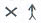 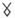 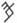 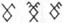 Лит: Соколов Д.Н. О башкирских тамгах (с приложением таблицы башкирских тамг) //Труды Оренбургской ученой архивной комиссии. Т.13. Оренбург, 1904; Кузеев Р.Г. Происхождение башкирского народа. М., 1974.Тамги и другие отличительные признакиКаждое племя имело свои атрибуты (т.е. свои существенные определители, признаки).Таких атрибутов было четыре. Это: тамга (родовой знак собственности, клеймо), дерево, птица и оран (клич).У кыпсаков, например, дерево - сосна, птица - ястреб, оран - туксаба, тамга - //, Y, П, У.У тамъянцев: дерево - сосна, птица - сокол, оран - тутыя, тамга - /, U (подкова).У тангаурцев: дерево - карагас, птица - беркут (карагуш), оран - байгара, тамга - полумесяц.У бурзян: дерево - дуб, птица - орёл, оран - байсунгар, тамга в форме стрелы.У юрматынцев: дерево - рябина, птица - журавль, оран - айтайлак, тамга - вилы (трезубец), ПП (расчёска).У усерганцев: дерево - рябина, птица - журавль, оран - усерган, муйтен, туксаба (т.е. несколько), тамга - Х.У табынцев: дерево - карагас, птица - карагуш, оран - салауат, тамга - О, П.У катайцев: дерево - можжевельник, птица - аист, оран - тилак, тамга - вилы.У айлинцев: птица - лебедь, дерево - тополь, оран - салауат, тамга - полумесяц.У минцев: птица - ястреб, дерево - берёза, оран - алас, тамга - = (ребро птицы).Общеродовая тамга являлась внешним выражением единства рода. Тамгами пользовались для определения собственности. Так, башкир, отыскав в общинном или родовом лесу дерево с пчёлами (борть), или выбрав для борти особое дерево, ставил на нём свою тамгу, после чего дерево считалось его собственностью. Башкиры таврили также животных, заклеймив их своей тамгой, ставили тамги на орудиях охоты, рыболовства и пчеловодства, на предметах домашнией утвари и прочих. Мастера ставили тамги на своих изделиях.Тамгу можно рассматривать и как своеобразный герб племени. Они ставились и на границах родоплеменных территорий (на камнях, на деревьях твёрдой породы). По конфигурации тамги исследователи определяют места расселения того или иного племени. Каждое племя имело до 150 тамг. Выше приведены лишь наиболее распространённые. Позднее тамги становятся семейными, начали применятся и вместо подписи на различных официальных договорах и документах.Дерево, птица - отголоски древних языческих верований башкир. Поклонение деревьям в целом характерная чертадревних тюрков. По их мнению, деревья обладали чудодейственной силой. Обычай хоронить под деревом или же сажать дерево на могилу усопшего связаны также с языческими поверьями.Оран, как правило, состоял из имени отдалённого предка - патриарха рода. Иногда ораном могло служить название рода или племени. Оран обычно выкрикивали при вступлении в сражение или во время боя, чтобы отличать своих от врага и чтобы вдохновить друг друга. Ораном выражали и радость победы.ЮРМАТЫ, древнебашкирское племя. Основные тамги 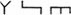 Вероятно, юрматынцы - древние тюрки, пережившие этап этнического взаимодействия и смешения с уграми и переселившиеся вместе с булгарами из Приазовья на Волгу. Историю расселения юрматынцев в Приуралье можно проследить с 13-14 в., когда они кочевали в междуречье Зая и Шешмы; в конце 14 в. переправились на правобережье Камы. В 15 в. юрматынцы подчинялись Ногайской орде. Основная часть оставила старинные кочевья и, двигаясь на юго-восток, достигла рр. Сакмары, Яика и Белой. Основной территорией до середины 16 в. оставалось правобережье Белой. В 16-17 вв. юрматынцы заняли левобережье Белой. Ныне на территории расселения юрматынцев находятся Ишимбайский, Стерлибашевский, Стерлитамакский, Федоровский районы РБ. Лит.: Янгузин Р.З. Башкорт кэбилэлэре тарихынан. Эфэ, 1995; Кузеев Р.Г. Происхождение башкирского народа. М., 1974. БУРЗЯН (бэрйэн), древнебашкирское племя. Основные тамги 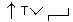 Предки бурзянцев - тюрки Центральной Азии, мигрировавшие в 1-й половине 1-го тысячелетия н.э. в низовья Сырдарьи и в Приаралье. На формирование этнического облика бурзянцев оказало влияние пребывание их в иранской, угорской и тюрко-печенежской среде Приаралья, а позже - в болгарской среде Приазовья. Под собственным именем бурджан бурзяне упоминаются на территории от Прикаспия до Византии с конца 1-го тысячелетия н.э. до 14 в. После распада Приазовской Великой Болгарии в 9 в. бурджане мигрировали на север, в Поволжье и Предуралье. Древние племенные кочевья бурзян находились в верховьях р. Ик и долине р. Демы. В 13-15 вв. бурзянцы двинулись в предгорья Южного Урала, в 16-17 вв. - в горно-лесные районы Башкортостана, а большая часть племени переселилась в верховья Сакмары и в Зауралье. В 17-18 вв. началось обратное движение бурзянцев на юг и запад. Часть племени заняла территорию в бассейне рр. Большой и Малый Ик, Юшатырь, другая часть - в долине Демы, в бассейне рр. Ток, Большой и Малый Уран и далее на запад, а остальные - в долинах рр. Большой Иргиз, Каралык и Камелик. В конце 18-19 в. бурзянцы смешались с кыпчаками и другими юго-восточными башкирами, а также с казахами и каракалпаками. Переселенческое движение земледельческих народов Волго-Камья способствовало проникновению в среду бурзян тюрко-финского компонента. На территории расселения бурзянцев ныне находятся Баймакский, Бурзянский, Мелеузовский, Кугарчинский районы РБ, часть Оренбургской области. ТАМЬЯН (тамъян), древнебашкирское племя. Основные тамги 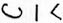 Предки тамьянцев в общей волне движения кочевников из Саяно-Алтайского нагорья на запад оказались в Средней Азии и далее в Северном Причерноморье. На рубеже 1-2 тысячелетий н.э. они направились в Приуралье, в верховья Демы и Ика. На рубеже 12-13 вв. часть тамьянцев переместилась на южную излучину р. Белой. В 14 в. большинство тамьянцев углубилось в горно-лесную зону Урала, оставшиеся ассимилировались с кыпчаками. В 15-16 вв. из горно-лесной части Урала тамьянцы вышли в Зауралье, часть их вернулась на юг, в долину рр. Нугуш, Дема, Уршак. В 17-19 вв. тамьянцы подразделялись на южных (по среднему течению Белой и в низовьях р. Нугуш) и северных (в верховьях Белой и в Зауралье). Ныне на территории расселения племени находятся Абзелиловский, Белорецкий и Мелеузовский районы РБ. Лит.: Янгузин Р.З. Башkорт kэбилэлэре тарихынан. Эфэ, 1995; Кузеев Р.Г. Происхождение башкирского народа. М., 1974. КЫПСАК (kыпсаk), совокупность башкирских родов и родовых групп, чье происхождение связано с тюркскими или монгольскими племенами Центральной Азии и Алтая, прошедшими этап этнической интеграции в Дешт-и-Кипчаке. Основные тамги 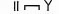 Первые сообщения о появлении кыпсаков в Башкирии относятся к 11-12 вв. Кыпсаки двигались в Башкирию с юга и юго-запада и в 13-14 вв. занимали междуречье Белой и Ика. Под давлением кочевников вынуждены были отойти на север и восток - в нижннее течение Демы, на левобережье Белой и в долину р. Зилим. Большая часть устремилась в бассейн западнее Ика. Движение на север и восток с Бугульминско-Белебеевской возвышенности активизировалось в конце 14 - начале 15 в. из-за распада Золотой Орды. В итоге гэрэй-кыпсаки расселились по р. Зилим, а позже были оттеснены на восток, карагай-кыпсаки заняли горные долины, остальные - территорию от южной излучины р. Белой до низовьев Сакмары, а в 15-16 вв. под напором ногайцев оказались в бассейне рр. Нугуш (суун-кыпсак, бушман-кыпсак, санкем-кыпсак) и Большой Ик (кара-кыпсак, сарыш-кыпсак, ак-кыпсак, джете-уру.). В 17-18 вв. вместе с юго-восточными башкирами кыпсаки устремились на запад, в долину р. Самара, и на юг, в долины рр. Большой и Малый Узень. Отсюда во 2-й половине 19 в. были переселены на р. Большой Иргиз. Ныне на территории расселения кыпсаков находятся Кугарчинский, Кумертауский, Ишимбайский, часть Мелеузовского района РБ. Лит.: Янгузин Р.З. Башkорт кэбилэлэре тарихынан. Эфэ, 1995.; Кузеев Р.Г. Происхождение башкирского народа. М., 1974. MИН (мен), племя в составе демской группы башкир. Основные тамги 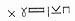 Минцы - одно из древнетюркских образований, которое в процессе расселения и исторического развития смешалось с тюркскими и монгольскими группами. Наиболее значительным оказался этап кыпчакизации, в который минцы вступили в области Черного Иртыша и более западных земель. В 13-14 вв. минцы составили одно из образований Золотой Орды. Миграция некоторых минских родов на Урал связана с начавшейся враждой между Тимуром и Тохтамышем. Минцы расселились в западной части Башкортостана в соседстве или на одной территории с катайцами (см. Катай). В общем потоке миграции башкирских племен на север и восток заняли район слияния рр. Уфа и Дема с Белой. Основное направление расселения минцев в 16-17 вв. - долина р. Дема. В середине 16 в. минцы, возглавляемые Канзафар-бием, в союзе с юрматынцами (см. Юрматы) вступили в вооруженную борьбу с ногайцами. С присоединением к Русскому государству минцы получили жалованные грамоты на владение Юго-Западной Башкирией. Ныне на территории расселения племени находятся Уфимский, Нуримановский, Чишминский, Иглинский, Альшеевский, Давлекановский, Миякинский, Бижбулякский, Аургазинский районы РБ. УСЕРГАН (Усэргэн), древнебашкирское племя тюркского происхождения. Основные тамги 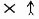 Предки усерган известны под названиями баджгард, баджгурд, басджирт или башхарт. По преданиям, родоначальниками усерган и всех башкир был Муйтен-бий. В 1-м тысячелетии н.э. в общем потоке кочевников усерганцы двинулись из Центральной Азии на запад, в Приаралье и Присырдарьинские степи, затем на Кавказ и Нижнее Поволжье. На рубеже 1-го-2-го тысячелетий усерганы поселились на Бугульминско-Белебеевской возвышенности. Под натиском монголов в 13 в. усерганы ушли в предгорья Южного Урала и обосновались в бассейнах рр. Сакмара, Ик, Сурень, Касмарка, Зилаир и Таналык. Небольшие группы расселились по рр. Иргиз, Каралык и Камелик, в долине рр. Большой и Малый Узень. Ныне на территории расселения усерган находятся Зианчуринский, Зилаирский и Хайбуллинский районы РБ, несколько районов Оренбургской, Самарской и Саратовской области РФ, верховья рр. Большой и Малый Узень в Уральской области Казахстана. ТАНГАУР (тyнгэуер), древнебашкирское племя. Основные тамги 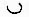 Предки тангауров известны под общими с усерганами названием баджгард, баджгурд, басджирт или башхарт. Захваченные волной кочевников, тангауры мигрировали в 1-й половине 1 тысячелетия н.э. в Западную Сибирь, Среднюю Азию и далее на запад, на рубеже 1-2 тысячелетий н.э. поселились на Бугульминско-Белебеевской возвышенности. Под давлением монголов в 13 в. тангауры переселились в предгорья Южного Урала, в 14-15 вв. - в горно-лесные районы и в Зауралье, где ассимилировались с тюркскими кочевниками. Территориально племя подразделяется на две группы: северную (урман-тангаур), которая расселялась в верховьях р. Белой и в Зауралье, южную (ялан-тангаур) - по р. Сакмаре с выходом в степное Зауралье. Небольшая группа тангауров в 18 в. переселилась на р. Каралык. Ныне на территории расселения тангауров находится Зилаирский район РБ. Символика Республики БашкортостанФлаг Республики Башкортостан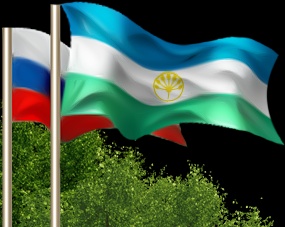 Герб Республики Башкортостан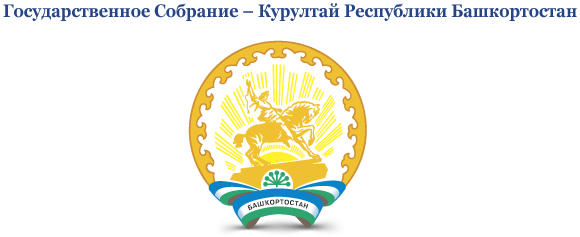 Текст государственного гимна Республики Башкортостан на башкирском языке                                           Башҡортостан Республикаһының Дәүләт гимныРауил Бикбаев, Рәшит Шәкүр һүҙҙәре                                       Фәрит Иҙрисов музыкаһыБашҡортостан һин һөйөклө ғәзиз ер.Халҡыбыҙҙың изге Ватаны.Сал Уралдан ҡалҡа бар тарафҡаТыуған илдең тыныс ал таңы.ҠушымтаДан һиңә Башҡортостан!Илен һөйгән азат халҡыңа дан!Рәсәй менән бөйөк берҙәмлектәСәскә ат, Башҡортостан.Башҡортостан, һин хөрмәтле данлы ил.Еңеү яулап алға бараһыңКиләсәккә яҡты нур-моң сәсәҺинең ғорур рухлы байрағың.ҠушымтаДан һиңә Башҡортостан!Илен һөйгән азат халҡыңа дан!Рәсәй менән бөйөк берҙәмлектәСәскә ат, Башҡортостан.Республикам, йондоҙ булып балҡы һинКүкрәп йәшә гүзәл илебеҙ.Тыуған ерҙә һүнмәҫ усағыбыҙТуған телдә тынмаҫ йырыбыҙ.ҠушымтаДан һиңә Башҡортостан!Илен һөйгән азат халҡыңа дан!Рәсәй менән бөйөк берҙәмлектәСәскә ат, Башҡортостан.Текст государственного гимна Республики Башкортостан на русском языкеБашкортостан, Отчизна дорогая, Ты для нас священная земля. С Урала солнце всходит, озаряя Наши горы, реки и поля. Припев: Славься, наш Башкортостан! Судьбою народу ты для счастья дан! С Россией мы едины – и всегда Процветай, Башкортостан! Припев. 2) Башкортостан – ты наша честь и слава, Доброй волей, дружбой ты силен. И стяг твой реет гордо, величаво – Он свободой, братством окрылен. Припев. 3) Республика, сияй звездой прекрасной, Ты ликуй в свершеньях и трудах! Родной очаг пусть никогда не гаснет Пусть ведут нас песни сквозь года. Припев. Гербы административных районов и городов Республики БашкортостанГерб Абзелиловского районаДата принятия: 12.07.2006Автор/авторы герба: Салават ГилязетдиновНомер в Геральдическом регистре РФ: 2944Описание: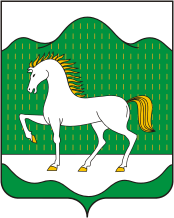 В серебряном поле, волнисто окаймленном в оконечности зеленью, зеленая гора о трех вершинах; поверх всего идущий серебряный конь с золотыми глазами, гривой, хвостом и копытами. Обоснование символики В гербе района основной фигурой является серебряный конь – выносливое и благородное животное, издревле почитаемое башкирским народом и символизирующее собой верность, терпение и мудрость. Легенда «Абзелил» гласит, что когда-то кони обитали на дне озера. Как-то хозяин озера поспорил с молодым джигитом по имени Абзелил, кто быстрее с конем пробежит вокруг озера. Хозяин озера побежал, взвалив коня на плечи, а смекалистый джигит сел на своего коня верхом и, легко обогнув озеро, выиграл спор. Хозяин озера признал свое поражение и отдал Абзелилу коня в награду за его находчивость, силу и ловкость. Чудесного аргамака описывают так: «Не конь, а сокровище: копыта точеные, грива золоченая, грудь орлиная, спина щучья, уши торчком, глаза с медным отливом, скулы узкие, подбородок острый. Красавец из красавцев – белый Тулпар!» И с того момента, гласит легенда, повелось: на абзелиловской земле разводят самых резвых, самых лучших скакунов, а абзелиловские джигиты отличаются своей смекалкой и храбростью, их слава гремит во всех близких и дальних краях. Абзелиловский район – это край высоких хребтов Уральских гор: Ирендыка и Крыктытау, многочисленных озер и рек, равнин и степей. Поэтому на фоне серебряного неба и зеленой оконечности герба – широкий пояс из трех зеленых вершин, окаймленных золотом. Зеленое поле гор украшено золотыми вертикальными пунктирными линиями, олицетворяющими богатства края – лес, полезные ископаемые. Предгорная степная зона изобилует реками и озерами, многие из которых являются уникальными памятниками природы. Среди них особое место занимает озеро Яктыкуль. Поэтому в оконечности герба серебряным цветом изображено озеро. Серебряный цвет – это цвет небосвода и воды, символ надежды, духовности, нравственности и открытости.Зеленый цвет символизирует изобилие, плодородие, радость, свободу, покой и мир. Зеленый цвет также означает, что большая часть территории района занята лесами. По наличию ценных пород деревьев, в том числе лиственницы, а также реликтовых растений, занесенных в Красную книгу Республики Башкортостан, район занимает в республике первое место. Золотой цвет символизирует процветание, самостоятельность и богатство края. Утвержден решением Совета муниципального района Абзелиловский район Республики Башкортостан (#99) от 12 июля 2006 года.Герб Альшеевского районаДата принятия: 06.07.2006Автор/авторы герба: Данил Искандаров, Салават ГилязетдиновНомер в Геральдическом регистре РФ: 2948Описание: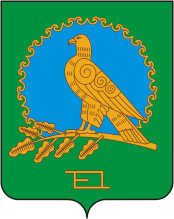 В зеленом поле лазоревый диск, окаймленный золотым башкирским орнаментом «кускар» (подобным чередующимся остриям и росткам о двух листах) и ограниченный внизу золотой дубовой ветвью, на которой сидит обременяющий диск золотой сокол; в оконечности золотая тамга башкирского рода Мин. Обоснование символики : В зеленом поле, означающем в геральдике плодородие, изобилие, а также спокойствие, радость и мир, лазоревый круг, окаймленный золотым башкирским орнаментом «кускар». Окружность – знак вечного движения. Золото символизирует богатство, величие, самостоятельность и достоинство района. Орнамент «кускар» в виде завитков рогов – знак кочевого скотоводческого народа и символ трав, означает, что в экономическом благополучии района большое место занимает сельское хозяйство. Лазоревый цвет – это символ надежды, духовности и нравственности. Дубовая ветка, сокол – ыласын и тамга «козэн» – колонок – это дерево, птица и знак башкирского рода Мин, потомки которого проживают на территории района. Это уважение к памяти предков, преемственность и наказ будущим поколениям о сохранении традиций. Утвержден решением Совета муниципального района Альшеевский район Республики Башкортостан (#91) от 6 июля 2006 года.Герб Архангельского районаДата принятия: 13.07.2006Автор/авторы герба: Айрат УсмановНомер в Геральдическом регистре РФ: 2950Описание: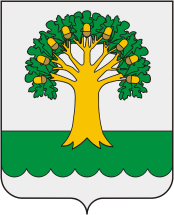 В серебряном поле с пониженной волнисто выщербленной оконечностью на зеленой земле золотой дуб с зеленой листвой и девятью золотыми желудями. Обоснование символики: В основу композиции герба муниципального района Архангельский район Республики Башкортостан легли не только природно-географические особенности района, но и бытующая среди населения красивая легенда, образно и красноречиво связывающая современную жизнь с глубоким прошлым, с древней историей заселения края. Легенда гласит: «Первым на эти земли пришел Кумырык с берегов реки Уйыл. У него родился сын по имени Табантай. Вырос Табантай, женился. Родилось у него девять сыновей, которые впоследствии основали населенные пункты по берегу реки Инзер. Первенца звали Абзгильды. Он жил в отчем доме и продолжил дело отца. Люди уважали его за справедливость и ум. Абзгильды прожил долгую жизнь и, когда умер, его хоронили с почестями, а на могиле его посадили дуб. Этот могучий дуб до сих пор растет как редкий природный памятник. Деревню, где жил Абзгильды, назвали Абзаново. Народ в здешних краях крепкий, с твердым и решительным характером. Отличается гостеприимством и щедростью души. В гербе аллегорически изображено содержание легенды. Центральной его фигурой является могучий дуб с крепкими корнями. В пышной зелени дуба выделяются девять желудей, символизирующие девять сыновей Табынтая, потомки которых вместе с представителями более 14 национальностей, населяют территорию современного Архангельского района. В то же время дуб является символом силы, могущества, прочности района. Золото дуба и его желудей – символ справедливости, милосердия и смирения, а также богатства и самостоятельности. Богатство и красота природы отображены в гербе в виде пониженного зеленого пояса, который одновременно символизирует изобилие, плодородие, радость, свободу, покой и мир. Серебряный (белый) цвет поля герба означает веру, чистоту помыслов, искренность, чистосердечность и благородство народов, проживающих в районе. Утвержден решением Совета муниципального района Архангельский район Республики Башкортостан (#138) от 13 июля 2006 года.Герб Аскинского районаДата принятия: 10.07.2006Автор/авторы герба: Айрат УсмановНомер в Геральдическом регистре РФ: 2951Описание: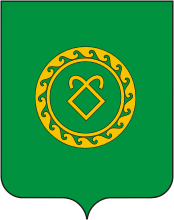 В зеленом поле золотое кольцо, обремененное зеленым кольцом орнамента в виде волн, бегущих против хода солнца. Внутри кольца – золотая тамга в виде просеченного ромба, процветшего вверху двумя закругленными ростками. Обоснование символики: Герб Аскинского района – официальный отличительный знак муниципального района Аскинский район Республики Башкортостан, стилизованно выражающий географию, экономику, историческое развитие и духовную сферу жизни района.Экономика Аскинского района имеет аграрно-лесопромышленное направление. Район отличается богатством лесных и сельскохозяйственных угодий, природных ресурсов и является одним из самых экологически чистых районов республики.  В связи с этим основным цветом герба Аскинского района является зеленый цвет. Одновременно зеленый цвет в гербе района – это символ изобилия, надежды, свободы и вечной жизни.Главным элементом герба является солярный орнаментальный круг и вписанный в него родовой знак – «тамга». Золотая «тамга» – родовой знак башкирских родов символически отражает историю народов, издревле населяющих территорию современного Аскинского района. Одновременно этот знак, находящийся в центре солярного круга, является символом связи поколений, прошлого, настоящего и будущего района.Замкнутый круг в гербе также символизирует дружбу, сплоченность, многонациональность народа, живущего в районе и гордо называющего себя аскинцами.Национальный башкирский орнамент «кускар» символизирует земледельческую основу жизнедеятельности народов, населяющих Аскинский район, и является в гербе идеограммой жизни и блага через труд. В целом центральная фигура отражает историческое развитие района, бесконечность жизни и движение вперед.Золотой (желтый) цвет элементов герба символизирует богатство, изобилие и процветание.Утвержден решением Совета муниципального района Аскинский район Республики Башкортостан (#94) от 10 июля 2006 года.Герб Аургазинского районаДата принятия: 12.07.2006Автор/авторы герба: Рустем МуллаевНомер в Геральдическом регистре РФ: 2953Описание: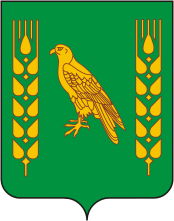 В зеленом поле золотой сидящий вправо сокол, сопровожденный по сторонам двумя золотыми головками колосьев. Обоснование символики: Поле щита представлено в едином зеленом цвете, который говорит о традициях землепашества и символизирует изобилие, плодородие, радость, свободу, покой и мир. Центральная фигура герба золотой сокол – символ храбрости, ума и красоты, использовался в числе символов минских башкир, проживающих на территории современного Аургазинского района. Часть земель в XVIII–XIX веках были выкуплены переехавшими на эту территорию из разных областей России русскими, украинцами, татарами, чувашами, мордвой, живущих по сегодняшний день в дружбе и согласии.В Аургазинском районе успешно развивается сельскохозяйственное производство – об этом в композиции герба говорят два золотых колоса по бокам. Утвержден решением Совета муниципального района Аургазинский район Республики Башкортостан (#52) от 12 июля 2006 года.Герб Баймакского районаДата принятия: 18.07.2006Автор/авторы герба: Салават ГилязетдиновНомер в Геральдическом регистре РФ: 3197Описание: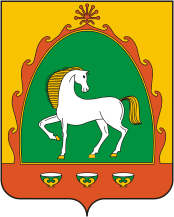 В золотом поле на червленой, обремененной тремя золотыми, украшенными зеленым орнаментом, чашами (пиалами) оконечности, зеленая гора, тонко окаймленная по склонам золотом и червлеными, бегущими к вершине волнами, увенчанная червленым цветком курая и обремененная идущим обернувшимся серебряным конем с золотыми глазами, гривой, хвостом и копытами. Обоснование символики: Каждый камень, каждая пядь земли баймакской хранит в себе огромную историческую память о событиях разных времен становления башкирского народа. Она помнит первую юрту, которую поставил вольный башкир-кочевник. Всего здесь было вдоволь: скот тучнел на глазах, а богатств, дарованных этому благодатному краю, меньше не становилось. Так и осели здесь былые кочевники, навсегда полюбив эти места.Символом исторической памяти, связующей эпохи и поколения, является в гербе зеленая юрта – цвета жизни, изобилия, покоя и мира. На фоне юрты серебряный с золотой гривой и бьющий золотым копытом конь – символ башкирского воина, участвовавшего со своим верным спутником в боях за свободу своего народа, своей Отчизны, устремления народа в будущее, его могущество, трудолюбие и верность своему долгу. Много народных песен о спутнике башкира сложено на баймакской земле. В них говорится о теплых чувствах южного башкира к коню. И сегодня радуют глаза табуны лошадей, несущихся по бескрайним степям Зауралья. Величественно смотрятся кони зимой, кочующие в тибеневках у подножья Ирандыка. У входа в башкирскую юрту всегда стоял сосуд с кумысом, стояли деревянные чаши-пиалы для угощения гостей кумысом. Такая утварь была символом гостеприимства башкир. И сегодня славится баймакский кумыс из кобыльего молока. Целебную силу ему придает степной ковыль. Чаши кумыса в гербе символизируют дружелюбие, гостеприимство народа, а также то, что район славится целебным кумысом – символом здоровья, силы и долголетия.Три символа башкирского народа, объединенные в едином плане – юрта, лошадь, пиалы – означают главную ценность для каждого человека: семью, родной очаг, малую родину, Отчизну.Глубоко затрагивают нежные струны человеческой души мелодии курая. Через курай башкир изливал свою душу, восславлял своих батыров, тосковал по родной стороне. Мелодия курая, прозвучавшая с горы Тугажман, в исполнении пешего Махмуда, оказалась долговечной. Курай увековечен баймакским художником М. Байрамгуловым на этой вершине горы как памятник. Это единственный памятник кураю в мире, что было отмечено ЮНЕСКО. Поэтому на вершине юрты изображено соцветие курая – символ единства семи башкирских родов и народов, населяющих край. Снаружи юрта украшена национальным орнаментом «кускар» в знак богатства, достатка и процветания через основное занятие жителей района – земледелие.Золотое поле щита герба – символ золотых бескрайних хлебных полей баймакской земли. Утвержден решением Совета муниципального района Баймакский район РеспубликиБашкортостан (#68) от 18 июля 2006 года.Герб Бакалинского районаДата принятия: 17.07.2006Автор/авторы герба: Салават ГилязетдиновНомер в Геральдическом регистре РФ: 2955Описание: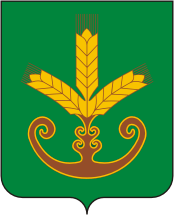 В зеленом поле подсвечник в виде широкой подставки с закругленными в стиле башкирского орнамента концами и ствола, украшенного двумя парами орнаментальных завитков, из которого исходят три золотых головки хлебных колосьев: средняя вверх, боковые в стороны. Обоснование символики: В гербе нашли отражение исторические, социально-экономические и иные особенности района. Главное богатство района – земля. Согласно летописи в далеком XVII веке она принадлежала башкирам Киргизской, Бюлярской и других волостей. В результате их активного освоения появляется Бакалинская крепость, положившая впоследствии начало современному Бакалинскому району.Главной фигурой герба является композиция из трех золотых колосьев в золотой подставке, которая означает, что основной деятельностью в районе является производство сельскохозяйственной продукции, занятие земледелием. Вся композиция указывает, что в районе проживает многонациональный, трудолюбивый народ, объединенный созидательным трудом. Золотой цвет – это символ справедливости, милосердия, смирения, а также богатства, знатности и самостоятельности.Рельеф местности в районе увалисто-холмистый, покрытый березовыми, хвойными, дубовыми лесами, занимающими одну треть его территории. Две большие реки Сюнь и Ик, около 100 родников, 18 рукотворных прудов являются несомненным украшением и достоянием бакалинцев. Ресурсы недр представлены месторождениями нефти, гравийно-песчаной смеси, глины, известкового камня.Поэтому цветом поля герба выбран зеленый цвет, символизирующий изобилие, плодородие, радость, свободу, покой и мир. Утвержден решением Совета муниципального района Бакалинский район Республики Башкортостан (#107) от 17 июля 2006 года.Герб Балтачевского районаДата принятия: 17.07.2006Автор/авторы герба: Салават ГилязетдиновНомер в Геральдическом регистре РФ: 2956Описание: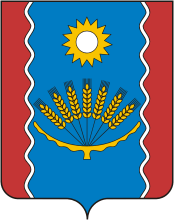 В лазоревом поле с волнистыми червлеными, окантованными серебром боковиками, повышенный цветок с серебряной серединой и золотыми заостренными лепестками, сопровождаемый внизу золотой чашей, из которой веерообразно выходят семь золотых колосьев. Обоснование символики:Герб символизирует исторические, духовно-культурные, национальные и другие местные традиции и особенности Балтачевского района. Основными фигурами герба являются солярный круг «солнце» и чаша с колосьями, символизирующие изобилие, богатство, а также то, что основным занятием и основой благополучия жителей является земледелие.Семь хлебных колосьев в гербе символизируют единение семи родов, положивших начало объединению народов Республики Башкортостан. Красный цвет – символ мужества, самоотверженности, жизнеутверждающей силы. Этот цвет символизирует также богатое историческое прошлое района, мужество балтачевцев и их любовь к свободе. На территории района происходили судьбоносные сражения войска мужественного сына, национального героя башкирского народа Салавата Юлаева. На балтачевской земле родился Батырша (Г. Галиев) – вдохновитель и организатор восстания башкирского края 1755 года, автор трактата о Башкирии первой половины 18 века. В годы Великой отечественной войны балтачевцы проявили героизм на фронтах и в трудовом тыле.Золотое солнце с серебряной середины олицетворяет вечность, весеннее обновление природы и торжество жизни.Белый цвет означает миролюбие, открытость, готовность к взаимному сотрудничеству, чистоту помыслов. Золото – символ высшей ценности, величия, богатства, изобилия.Серебро – символ веры, духовности, чистоты, искренности, чистосердечности, благородства, так свойственных балтачевцам. Утвержден решением Совета муниципального района Балтачевский район Республики Башкортостан (#10/114) от 17 июля 2006 года.Герб Белебеевского районаДата принятия: 24.11.2006Автор/авторы герба: Салават ГилязетдиновНомер в Геральдическом регистре РФ: 2957Описание: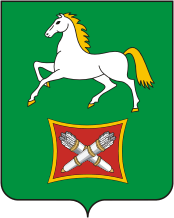 В зеленом поле повышенный серебряный скачущий конь с золотыми гривой, хвостом и копытами, сопровождаемый внизу червленым, тонко окантованным золотом, бруском с вогнутыми сторонами, обремененным двумя положенными накрест серебряными, отделанными золотом, колчанами с серебряными стрелами. Обоснование символики: Композиция герба отражает исторические, географические, социально-экономические, культурные и национальные особенности и традиции.Район расположен на уникальной по красоте и природно-климатическим условиям Бугульминско-Белебеевской возвышенности, где берут начало множество рек, питающих великую русскую реку Волгу. Поэтому поле герба зеленого цвета. Зеленый цвет также символизирует изобилие, плодородие и мир. В верхней части поля расположен скачущий серебряный конь. В геральдике образ коня наделен многими положительными свойствами: храбростью льва, зоркостью орла, силой волка, быстротой оленя, ловкостью лисицы. Серебряная лошадь является солнечным символом жизни и света, символизирующей трудолюбие, мужество, силу, воинскую доблесть и славу. Скачущая лошадь – символ непрерывного, динамичного развития района. Кони служили людям и в ратном деле, и в мирной жизни. Белебеевская земля богата ковыльными степями, на которых пасутся табуны кобылиц, дающих целебное молоко для производства кумыса, дарящего богатырскую силу и здоровье. Традиция кумысоделия сохранена и ныне: район славится своими кумысолечебницами. В нижней части герба в красном поле расположены два серебряных, отделанных золотом, колчана с серебряными стрелами, положенные накрест – элемент герба города Белебея, центра муниципального района. Красный цвет символизирует любовь, мужество, смелость. Утвержден решением Совета муниципального района Белебеевский район Республики Башкортостан (#213) от 24 ноября 2006 года.Герб Белокатайского районаДата принятия: 10.07.2006Автор/авторы герба: Салават ГилязетдиновНомер в Геральдическом регистре РФ: 2959Описание: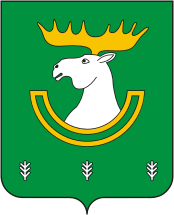 В зеленом поле тамга башкирского рода Катай (в виде отвлеченной опрокинутой золотой дуги просеченной зеленью), из которой возникает серебряная с золотыми рогами лосиная голова; в оконечности три отвлеченные малые серебряные сосны без корней. Обоснование символики:В основу композиции герба легли исторические, географические, природные особенности Белокатайского района. Башкирский род бала-катайцев, в переводе – младших катайцев, исконно проживавших на этих землях, дал название району – Белокатайский.  Поэтому в центре герба расположена золотая тамга этого рода, символизирующая уважение к историческому прошлому, к священной земле наших отцов и дедов. В 18 веке на белокатайской земле обосновались русские крестьяне-переселенцы. С этого времени более двух веков живут рука об руку в дружбе и согласии башкиры и русские, объединенные общей судьбой, общим трудом. Тотемным животным башкирского рода бала-катай являлся «мышы» – лось, выступающий покровителем рода, спасающий людей, попавших в беду, считавшийся символом благополучия. Поэтому к тамге примыкает голова лося. Лось на протяжении столетий остается могучим, выносливым, благородным животным, являющимся геральдическим символом храбрости, силы, стойкости. Его серебряный цвет олицетворяет благородство, откровенность, искренность.Рога лося – золотого цвета, по преданию, «несущий на рогах солнце» – подчеркивают стремление к динамичному развитию, самостоятельности и росту благосостояния населения. Богат и разнообразен животный мир района. В лесах обитает более десяти видов животного мира, в том числе занесенные в Красную Книгу Республики Башкортостан норка европейская, выдра, хорь лесной, куропатка серая. Природное богатство отражено в гербе полем зеленого цвета и расположенными в оконечности герба стилизованными соснами серебряного цвета. Одновременно зеленый цвет- это цвет жизни, изобилия, плодородия, покоя и мира. Серебряный цвет в гербе символизирует веру, чистоту, искренность и благородство. Утвержден решением Совета муниципального района Белокатайский район Республики Башкортостан (#133) от 10 июля 2006 года.Герб Белорецкого районаДата принятия: 06.07.2006Автор/авторы герба: Камиль ХубутдиновНомер в Геральдическом регистре РФ: 2963Описание: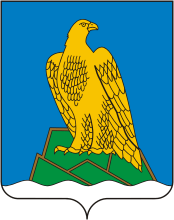 В лазоревом поле с пониженной волнистой серебряной оконечностью на зеленой скале сидящий обернувшийся золотой беркут. Обоснование символики: Герб Белорецкого района по своему содержанию един и гармоничен, идея герба – показать возвышенность, благородство и духовное богатство белоречан, красоту родного края. Композиция и элементы герба обоснованы географическими, историческими, духовно-культурными и национальными особенностями. На белорецкой земле находятся самые высокие горы Южного Урала – Иремель и Ямантау. Это самая богатая лесами территория республики. Здесь расположен Государственный природный Южно-Уральский заповедник, который входит в пятерку самых больших заповедных территорий России. Горы Ямантау, Иремель, Арский камень, урочище Кухтур, пещера Кызыл-Яр объявлены памятниками природы России. Здесь находится место обитания «царя птиц» – беркута – главной фигуры герба. Беркут – птица высокогорная, поэтому проживает только на территории Белорецкого района, он олицетворяет смелый дух народа, свободолюбие, вечный призыв к завоеванию новых высот. Белоречье было колыбелью для старинных башкирских родов, славящихся особой храбростью, гродостью выносливостью. Здесь издавна жили катайцы и тамьянцы. Род тамьянцев прославили Шагали Шакман, ездивший в составе посольства в Казань к наместнику царя на переговоры о присоединении башкир к Русскому государству, и Загир Исмагилов – создатель башкирской классической музыки. Много героев – беркутов дала земля белорецкая, среди них: 13 героев Советского Союза, 2 героя Российской Федерации, 1 полный кавалер ордена «Боевой Славы», 1 дважды Герой социалистического труда, 4 Героя социалистического труда, 2 полных кавалера Ордена «Трудовой славы». И сейчас, свято храня память о героических своих предках, Белорецкие беркуты расправляют свои крылья и прославляют Белоречье по всей земле. Поэтому, восседающий на зеленой скале золотой беркут, обозначает гордых и могучих белоречан, величие района по территории, великолепие его природы, и является одновременно геральдическим символом великодушия и независимости, силы и прозорливости, энергии и воли, свидетельствует о связи времен, стремлении в будущее, преодолении препятствий, развитии района.Золотой цвет беркута и золотые прожилки на зеленой скале являются символом богатства района полезными ископаемыми, в геральдическом смысле символизируя богатство, самостоятельность, справедливость, милосердие и смирение. Зеленый цвет является символом плодородия, радости, надежды, свободы, покоя и мира. Одновременно зеленый цвет – это цвет природы, весны, надежды и вечности жизни. Лазурное поле герба является символом величия, ясности, красоты, верности, доверия, безупречности, надежды, мира, мечты и движения вперед, а также означает стремление белоречан сохранить экологическое благополучие района. Серебряная волнистая оконечность герба обозначает реку Белую, давшую название району, помимо этого, серебряный цвет является геральдическим символом чистоты, веры, искренности, благородства, откровенности и чистосердечности.Утвержден решением Совета муниципального района Белорецкий район Республики Башкортостан (#102) от 6 июля 2006 года.Герб Бижбулякского районаДата принятия: 12.07.2006Автор/авторы герба: Салават ГилязетдиновНомер в Геральдическом регистре РФ: 2964Описание: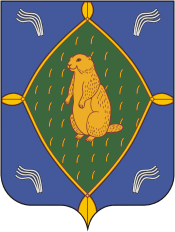 В лазоревом поле окантованный золотом заполненный зеленью ромб с выпуклыми сторонами, к каждому углу которого снаружи примыкает касающееся краев щита золотое зерно; в зелени – золотой восстающий сурок-байбак в пол-оборота. В каждом из углов ромб сопровожден серебряным, наклоненным от него пучком ковыля. Обоснование символики В основу композиции герба Бижбулякского района положены особенности его экономического развития и природные условия.Центральной фигурой герба является золотой сурок-байбак. Это обусловлено тем, что в 1989 году на территории Бижбулякского района создан Государственный заказник по охране популяции сурка-байбака, занесенного в Красную книгу Южного Урала. Заезжающих в район со стороны столицы Республики Башкортостан города Уфы на склоне холмов встречают десятки рыжих столбиков до полуметра высоты. Передние лапки прижаты к груди, на мордочках – любопытство. Настоящие часовые. Это сурок-байбак так приветливо встречает гостей. Не удивительно, что они облюбовали эти места – заповедные, спокойные и экологически чистые. И для нор лучше места не найти – каменистые холмы. Просто поразительно, какой силой обладают на вид очень уютные зверьки: вокруг норы не только щебенка разбросана, но и вполне приличные по весу камни. Поэтому сурок-байбак символизирует в гербе силу и упорство в достижении цели и бережное отношение к природе, как основе жизнедеятельности и благополучия человечества. Основное занятие населения – земледелие, которое символически передают стилизованные изображения золотых зерен, что одновременно символизирует трудолюбие, богатство и процветание. Район расположен в южной части Бугульминско-Белебеевской возвышенности и относится к Предуральской степной зоне. Данное обстоятельство отражено в гербе стилизованным изображением серебряного ковыля – символа степи, который одновременно символизирует в гербе простор и широту души, степное раздолье, на котором земледельцы выращивают добрые урожаи. Зеленый цвет символически отражает изобилие, плодородие, покой и мир.Лазоревой цвет щита герба символизирует красоту, величие, верность, а также развитие, движение вперед. Золотой цвет элементов, изображенных на гербе, символизирует справедливость, милосердие. Утвержден решением Совета муниципального района Бижбулякский район Республики Башкортостан (#101) от 12 июля 2006 года.Герб Бирского районаДата принятия: 12.07.2006Автор/авторы герба: Салават ГилязетдиновНомер в Геральдическом регистре РФ: 2966Описание: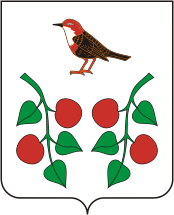 В серебряном поле две обращенные вниз ветви яблони с тремя зелеными листами и двумя червлеными плодами, сопровождаемые во главе черным с серебряной грудью, червлеными головой, лапами и подгрудным оперением водяным воробьем. Обоснование символики:Герб муниципального района Бирский район создан на основе исторического герба города Бирска – административного центра района с учетом особенностей его природных условий. В утвержденном 3 (16) июля 1782 года Сенатом Российской империи гербе города Бирска размещен «водяной воробей в серебряном поле, в знак того, что таковых редких птиц в окрестностях его города весьма довольно находится». Водяной воробей – редкая птица, но и сегодня он в достаточном количестве водится в Бирском районе, в чистых водах его озер, рек и ручьев. Учитывая то, что город Бирск и Бирский район являются единой административно-территориальной единицей, водяной воробей изображен на гербе муниципального района Бирский район в качестве одной из основных фигур и символизирует собой трудолюбие его жителей, чистоту духа и помыслов. Плодородие земли бирской, изобилие яблок, которыми на всю республику славятся эти края, отражают две яблоневые ветви с зелеными листьями и спелыми яблоками. Две яблоневые ветви символизируют мир и дружбу народов. Яблоки – это символ торжества жизни, их червленый цвет является символом любви и мужества, смелости и великодушия. Зеленый цвет в гербе является символом радости, свободы и мира. Серебряный цвет поля герба символизирует веру, чистоту, искренность и благородство. Утвержден решением Совета муниципального района Бирский район Республики Башкортостан (#201) от 12 июля 2006 года.Герб Благоварского районаДата принятия: 11.07.2006Автор/авторы герба: Талгат МасалимовНомер в Геральдическом регистре РФ: 2968Описание: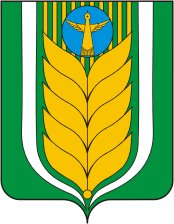 В зеленом поле – золотая вписанная головка хлебного колоса с остьями в столб, сопровожденная по сторонам двумя узкими серебряными столбами, сходящимися в оконечности; поверх золотых остьев во главе – лазоревый шар, обремененный золотым взлетающим жаворонком. Обоснование символики: Проживая в благодатном Благоварском районе, жители с детства впитывают трудолюбие его людей, душевность и искренность, их бескорыстную любовь к родному краю. Все эти чувства, которые долго и бережно хранят благоварцы в своей душе, ярко и образно воплотились в гербе. В нем отражена история, национальные традиции, природные и иные особенности края, духовное богатство людей, где в районе на протяжении всей истории был и остается житницей республики, здесь живут и трудятся потомственные хлеборобы и земледельцы, чьим трудом славится благоварская земля.Основное поле Герба зеленое символ изобилия и плодородия, который всегда радует душу и сердце хлебороба. Он олицетворяет красоту земли, весеннее пробуждение природы, ликование и торжество жизни, мир и покой. Основную часть поля Герба занимает стилизованный хлебный колос.Хлеб всегда был не только основой экономики района, но и мерилом человеческого достоинства, моральных и нравственных качеств наших людей, их высочайшего хлеборобского мастерства и трудолюбия. Это главное богатство земли благоварской, главная забота и основа их благополучия. Для благоварцев их родной район это непросто административно-территориальная единица, а их малая Родина, где живут в мире, дружбе и согласии люди разных национальностей, объединенные общностью исторической судьбы, национальных, культурных и духовных интересов, обычаев и традиций. Здесь, на этой земле, живут потомки минских племен башкир, предводитель которых Канзафар-бий был инициатором добровольного вхождения Башкирии в состав Российского государства. Зерна в золотом колосе герба – это символ единения благоварцев в их стремлении к добру и света, к процветанию родной земли.Поющий жаворонок – одна из самых любимых народом птиц. Прилет жаворонков знаменует приход весны, яркое и теплое свечение Солнца, пробуждение земли, начало самого главного для крестьянина периода весенне-полевых работ. Символично, что жаворонок до восхода солнца просыпается и летает над полями и лугами до заката солнца. И его звонкая трель радует сердца тех, кто от зари до темна трудится на родной земле. Не случайно исстари в честь прилета жаворонков люди с 22 марта по 7 апреля пекут булочки в форме птички. Угощают ими детей, соседей, поют песни, прославляя труд земледельца, призывая к благоденствию, прося у природы хорошей погоды, выражая надежду на богатый урожай. Хлебный колос в изображении герба окаймляют две полосы серебряного цвета – цвета чистой воды, отображающего ясность, добродетель и благородства, чистоту помыслов жителей района. Одновременно это символическое изображение двух рек района – Чермасан и Кармасан. Герб муниципального района Благоварский район олицетворяет красоту и богатство благоварской земли, мирный, созидательный труд благоварцев, вечное стремление к добру и благу во имя благополучия и процветания нынешнего и будущих поколений. Утвержден решением Совета муниципального района Благоварский район Республики Башкортостан (#10) от 11 июля 2006 года.Герб Благовещенского районаДата принятия: 13.07.2006Автор/авторы герба: Салават ГилязетдиновНомер в Геральдическом регистре РФ: 2971Описание: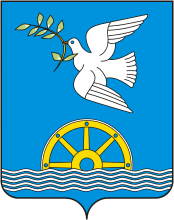 В лазоревом поле серебряный летящий голубь, держащий в золотом клюве золотую оливковую ветвь с зелеными листьями, сопровожденный в оконечности волнистым серебряным четырежды просеченным лазурью поясом, из-за которого вверх выходит до половины золотое мельничное колесо. Обоснование символики: Композиция герба отражает название района, его исторические, географические и экономические особенности. История города Благовещенска и Благовещенского района связана с основанием в 1756 году в ходе разработок месторождений руд Южного Урала медеплавильной фабрики. При строительстве на правом берегу реки Белой медеплавильной фабрики в день христианского праздника Благовещения была заложена одноименная церковь, что и определило впоследствии название поселка Благовещенский, позднее ставшего городом Благовещенском. В ходе развития этого поселка, входившего в состав Уфимского уезда, в 1930 году произошло отделение района с образованием Благовещенского района.В связи с этим центральным элементом герба является голубь, держащий в золотом клюве оливковую ветвь с зелеными листьями. Он не только отражает историческое прошлое края, но и является символом благой вести, мира и процветания. Золотое мельничное колесо символизирует сельское хозяйство, которое является одной из ведущих отраслей экономики района. В то же время, мельничное колесо – это жизнеутверждающий символ, олицетворяющий связь поколений, богатство края и его дальнейшее развитие. По территории Благовещенского района протекают две главные водные артерии Башкортостана – реки Белая и Уфа. Серебряные волны в оконечности герба, символизируя эти реки и их прозрачные воды, одновременно являются символом благородства, откровенности, чистоты и веры. Лазоревый цвет повторяет один из цветов Государственного флага Республики Башкортостан и выбран в качестве основного цвета поля герба района в знак территориальной принадлежности района к республике и символизирует ясность, добродетель и чистоту помыслов. Серебро – символизирует благую весть дня Благовещения, рождение нового, чистого и благородного. Золото – это символ богатства, ценности, прочности и, в дополнение к серебряному цвету, символ веры. Утвержден решением Совета муниципального района Благовещенский район Республики Башкортостан (#143) от 13 июля 2006 года.Герб Буздякского районаДата принятия: 18.07.2006Автор/авторы герба: Салават Гилязетдинов, Раиль АхметзяновНомер в Геральдическом регистре РФ: 2972Описание: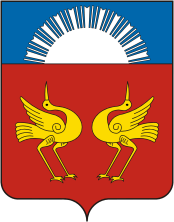 В червленом поле с лазоревой главой, обремененной серебряным восходящим солнцем с чередующимися широкими клиновидно выщербленными на концах и тонкими нитевидными лучами, два сообращенных стоящих с запрокинутыми головами золотых журавля. Обоснование символики: С середины 15 века на территории современного Буздякского района проживал башкирский род Канлы, символом которого являлся журавль. Поэтому в качестве символа осознания своих корней и уважения к историческому прошлому центральным элементом герба района выбраны два журавля, в знак, что духовный опыт народа, приобретенный и умноженный веками, передан нам, нашему времени, нашим потомкам. Изысканная элегантная внешность, удивительно музыкальный голос, особое чувство собственного достоинства и благородства делают журавлей культовой фигурой. Его выносливость и красота, обязательное весеннее возвращение, выразительные брачные танцы всегда впечатляли людей. Весенние перелеты журавлей стали символом духовного и телесного возрождения. Журавль ассоциируется с долголетием. В то же время, два обращенных друг к другу в торжественном танце журавля олицетворяют продолжение жизни, а также стремление к совершенству. Устремленные ввысь к восходящему сияющему солнцу клювы говорят о надежде и вере в будущее. Золотой цвет журавлей – цвет спелых пшеничных зерен символизирует в гербе плодородие, богатство, а также является геральдическим символом величия, прочности и великодушия. Червленый цвет основного поля герба является символом самоотверженного труда, силы, мужества и красоты. Буздякский район расположен в бассейне притока реки Белой – Чермасана, символическое изображение которой с четырьмя питающими притоками Кидаш, Идэш, Киска-Елга, Кызыл-Елга передано в виде лазоревой главы щита герба. Одновременно лазоревый цвет символизирует развитие, движение вперед, надежду, мечту. Восходящее солнце отражает стремление к совершенству и является геральдическим символом истины. Его серебряный цвет отображает открытость, дружелюбие, согласие и взаимопонимание проживающих в районе представителей более тридцати национальностей. Утвержден решением Совета муниципального района Буздякский район Республики Башкортостан (#107) от 18 июля 2006 года.Герб Бураевского районаДата принятия: 14.07.2006Автор/авторы герба: Салават ГилязетдиновНомер в Геральдическом регистре РФ: 2973Описание: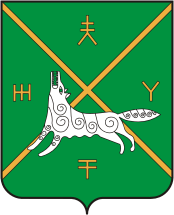 В зеленом поле косой нитевидный золотой крест, поверх которого пониженный серебряный бегущий с запрокинутой головой волк (Кук-Буре); крест сопровожден в углах золотыми тамгами башкирских родов Танып (вверху), Киргиз (внизу), Елан (справа) и Тазлар (слева). Обоснование символики: Все фигуры герба символизируют историческое, духовно-культурное, национальное и другие местные традиции, особенности Бураевского района, его жителей, своим повседневным трудом вносящих вклад в экономическое, социальное развитие района, республики. Центральной фигурой герба является бегущий Небесный Волк (Кук-Буре) на сине-зеленом поле – символ, единый для всех тюркских народов и олицетворяет многовековую народную память, мудрость, отвагу, жертвенность и верность своей родине. В центре главного поля изображена композиция из древних родовых знаков (тамги), которые соответствуют родовым знакам древних башкирских родов, обитавших на исторических землях, своим расположением создают круговое вращение композиции, делая его динамичным, символизируя этим движение времени. Это «тамги» родов Яльдяк, Елан,Танып, Тазлар и Киргиз:№Золотой – цвет солнца, зерна, богатства, величия, великолепия. Сине-зеленый цвет – объединенный цвет неба и земли, в союзе которого появилась жизнь на земле, символизирует надежду, радость повседневной жизни, здоровье, вечное обновление жизни, является олицетворением прекрасной природы, чистоты окружающей среды, а также миролюбие, веру и мужество, олицетворяет светлое будущее, мирное существование, атмосферу миролюбия и взаимопонимания. Белый цвет – символизирует открытость, готовность к сотрудничеству. Цвета герба – серебряный, сине-зеленый, золотой отражают традиционно почитаемые цвета многонационального народа, объединенного трудом и духовно землей бураевской. Утвержден решением Совета муниципального района Бураевский район Республики Башкортостан (#88) от 14 июля 2006 года.Герб Бурзянского районаДата принятия: 11.07.2006Автор/авторы герба: Салават ГилязетдиновНомер в Геральдическом регистре РФ: 3207Описание: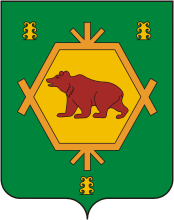 В зеленом поле золотой правильный шестиугольник, верхняя и нижняя стороны которого сообразны верхней грани щита, обремененный червленым идущим медведем. К углам шестиугольника, обращенным к боковым сторонам щита, примыкают золотые тамги в виде малых отвлеченных стропил: правого (справа) и левого (слева), а к серединам верхней и нижней сторон – две другие золотые тамги в виде бьющих в шестиугольник наконечников стрел. Шестиугольник сопровождается в верхних углах и внизу золотыми отвлеченными малыми деревьями. Обоснование символики: В основу композиции герба легли особенности природных условий и исторического развития Бурзянского района. Район знаменит своими природными сокровищами – уникальными памятниками природы и древней культуры. Это Башкирский государственный природный заповедник и Башкирский заповедник «Шульган-таш». Пещера Шульганташ – Капова – одна из крупнейших карстовых пещер, где сохранились около 30 настенных рисунков эпохи палеолита, имеющих мировое значение. Шульганташ – единственная пещера в Восточной Европе, где хорошо сохранились образцы росписи краской времен каменного века. Сохраняя в гербе многовековую историю края, центральной фигурой герба использованы тамги башкирских родов Бурзян, Кипчак и Тангаур – символ дани памяти предков, потомки которых с древних времен живут в этом благодатном крае. Стилизованные и соединенные в единую композицию тамги образуют пчелиную соту, которая символически показывает, что всемирно известный вид пчелы – бурзянская бортевая пчела, как вид, сохранилась только здесь. Уникальный пищевой и лекарственный продукт бортеводства и пчеловодства – мед, отображен в гербе в виде наполненного золотом соты. Среди множества животных, обитающих на территории района, особое место занимает медведь. По существующим поверьям башкир, медведь – это один из священных животных. Медведь в гербе символизирует богатырскую силу народа, высокую духовность, миролюбие, доброту. Царство животного и растительного мира нашло свое отражение в гербе в виде густого зеленого цвета поля герба и трех стилизованных под башкирский национальный орнамент «кускар» деревьев. Зеленый цвет также символизирует красоту природы уникального бурзянского края, изобилие, плодородие, радость, свободу, покой и мир. Золотой цвет элементов герба – цвет солнца и меда, является символом трудолюбия, богатства и процветания. Утвержден решением Совета муниципального района Бурзянский район Республики Башкортостан (#1-10/113) от 11 июля 2006 года.Герб Гафурийского районаДата принятия: 18.07.2006Автор/авторы герба: Салават ГилязетдиновНомер в Геральдическом регистре РФ: 3209Описание: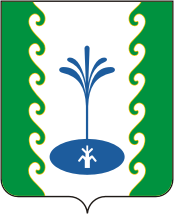 В серебряном поле с зелеными боковиками, окантованными бегущими вниз волнами, лазоревый фонтан, бьющий из лазоревого овала, в оконечности обремененного серебряным знаком, представляющим собой соединенные тамги башкирских родов Табын, Кесы и Кальсер. Обоснование символики: В самом центре Башкортостана, на исторических землях обитания Табынских и Юрматинских башкир, вдоль берегов красавицы Агидели, на склонах седого Урала расположена земля гафурийцев. Центральной фигурой герба является лазоревый фонтан, олицетворяющий неповторимую красоту края, его богатство уникальными целебными источниками, сероводородом и лечебными грязями. Редкое сочетание природных факторов, лечебные силы «святых» источников позволили открыть на территории района курорт «Красноусольск» известный далеко за пределами республики. Лазоревый овал символизирует Белое Озеро – уникальный памятник природы Башкортостана. Богатство района лесом и плодородие почвы символически изображены в виде зеленых деревьев с золотым орнаментом «кускар». Зеленый цвет также означает изобилие, радость, покой и мир. Соединенные тамги Кесе, Кальсер – табынцев и юрматинцев символизируют народную память и почитание своей истории. Серебряное основное поле герба является символом веры, духовности, благородства, чистоты и искренности, в полной мере свойственных трудолюбивому многонациональному народу района. Золотой орнамент «кускар» – символ земледелия, скотоводства, которыми гафурийцы занимались издревле и поныне. Утвержден решением Совета муниципального района Гафурийский район Республики Башкортостан (#9-75з) от 18 июля 2006 года.Герб Давлекановского районаДата принятия: 13.07.2006Автор/авторы герба: Салават ГилязетдиновНомер в Геральдическом регистре РФ: 2975Описание: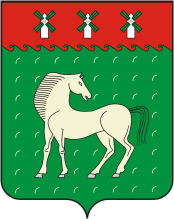 В зеленом поле с червленой, отделенной грядой бегущих вправо волн, главой, обремененной тремя серебряными ветряными мельницами с зелеными лопастями, серебряный стоящий и обернувшийся конь. Обоснование символики: История города Давлеканово и одноименного района связана с развитием земледелия и мукомольной промышленности. Центральная фигура герба – серебряный конь ярко отражает историческое прошлое и настоящее нашего края. В ходе археологических раскопок в районе была обнаружена стоянка древнейшего человека и самые древние останки лошади, датирующиеся рубежом VII-VI тысячелетия до нашей эры, что говорит о занятии земледелием еще в доисторическое время. Серебряный конь в гербе – символ отваги, верности, самоотверженности, трудолюбия. Древний род занятий местных жителей – земледелие получило дальнейшее развитие, превратив Давлеканово к концу 19 века в крупнейший центр хлеботорговли Уфимской губернии. Особую роль сыграли в истории района также первые крупяные мельницы, построенные в 1906–1915 годах. Мукомольное дело, начатое нашими прадедами, совершенствовалось из года в год и остается почетным и сегодня. Поэтому во главе герба изображены мельницы, олицетворяющие преемственность поколений, вечность труда хлебороба. Серебряный цвет мельниц – символ совершенства, мудрости, благородства и чистоты. Основной цвет поля герба – зеленый символизирует типчаково-ковыльную степь. Перистый ковыль, произрастающий исключительно в давлекановских степях повышает вкусовые и целебные качества уникального напитка – кумыса. Как известно, местное население занималось коневодством, кумысоделием. В башкирские деревни на кумысолечение приезжали даже из центральных губерний России.Зеленый цвет поля герба также символизирует изобилие, плодородие, радость, покой и мир. Орнамент «кускар», разделяющий главу и основное поле герба является символом волн озера Асылыкуль – удивительного памятника природы. Красный цвет – символ любви, верности к родной земле, к отчему дому. Утвержден решением Совета муниципального района Давлекановский район Республики Башкортостан (#78) от 13 июля 2006 года. Герб Дуванского районаДата принятия: 30.06.2006Автор/авторы герба: Салават ГилязетдиновНомер в Геральдическом регистре РФ: 3211Описание: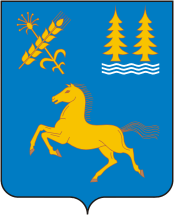 В лазоревом поле золотой бегущий конь, сопровождаемый во главе справа – золотыми головкой хлебного колоса и соцветием курая накрест, слева – двумя золотыми елями на отвлеченном серебряном волнистом поясе дважды просеченном лазурью. Обоснование символики: Дуванский район издавна является одним из динамично развивающихся крупных районов республики. Основной фигурой герба является бегущий золотой конь с развевающейся гривой, который символизирует готовность к преодолению любых препятствий, красоту, величие, доверие и безупречность. Также фигура показывает значимость коневодства для района. Во главе герба справа золотое соцветие курая – символ дружбы, семь его лепестков олицетворяют семь родов, положивших начало единению народов. Золотой колос пшеницы – символ плодородия и богатства земель.Скрещение курая и пшеничного колоса олицетворяет единство многонационального народа района, объединенного трудом. Две золотые ели обозначает радость, свободу, покой и мир, а также богатство района лесами. Лазоревый цвет поля герба означает красоту и величие дуванской земли, а также развитие, движение вперед, надежду и мечту. Серебряные волны – реки, протекающие по территории района – символ чистосердечности, благородства и искренности. Утвержден решением Совета муниципального района Дуванский район Республики Башкортостан (#70) от 30 июня 2006 года.Герб Дюртюлинского районаДата принятия: 11.07.2006Автор/авторы герба: Фарит Галлямов, Равиль Давлетов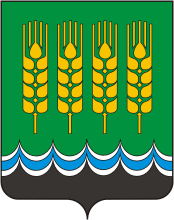 Номер в Геральдическом регистре РФ: 2976Описание:В зеленом поле с пониженной черной оконечностью, отделенной лазоревым, волнисто выщербленным и окантованным серебром поясом, четыре золотых головки колоса. Обоснование символики По берегам реки Белой – Агидели, вокруг величественной горы Тратау, а также в степной зоне, на Сарманайских целинных землях привольно паслись табуны лошадей, стада молочных коров, а в густых лесах водились разные пушные звери. Плодородие земель края способствовало развитию земледелия, а удобное географическое положение на водных и сухопутных торговых путях – образованию новых населенных пунктов и благополучию населения. К началу ХХ века с пристани на реке Агидель отправлялось свыше миллиона пудов различных грузов, в основном хлеб и лес. Поэтому центральной фигурой герба является четыре золотых колоса символизирующие богатство, благополучие и достоинство народа, достигнутое трудолюбием, настойчивостью, любовью к малой родине и стремлением к знаниям. В знак высокой духовности народа и динамичного развития района остья колосьев устремлены в ввысь. Четыре колоса также символически отражают название района «Дюртюли» – четырехдомный. Зеленое поле герба созвучно бескрайним полям и лесным массивам – главным богатствам края. Одновременно зеленый цвет символизирует изобилие, плодородие, радость, покой и мир. Лазурные волны олицетворяет реку Агидель – главной водной артерии района. Также лазурный цвет – символ красоты, величия, безупречности, надежды и мечты. Черный цвет в оконечности герба символизирует тучные черноземы Дюртюлинского края, а также и нефть, «черное золото» края, с которыми неразрывно связано становление и развитие района. Утвержден решением Совета муниципального района Дюртюлинский район Республики Башкортостан (#70) от 11 июля 2006 года. Герб Ермекеевского районаДата принятия: 14.07.2006Автор/авторы герба: Айрат УсмановНомер в Геральдическом регистре РФ: 2978Описание: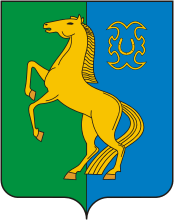 В рассеченном зеленом и лазоревом поле золотой вздыбленный конь, сопровожденный вверху в лазури – прорезным золотым элементом башкирского орнамента «кускар», обремененным золотой подковой. Обоснование символики: Центральной фигурой герба является конь, так как район известен разведением чистокровных лошадей, занимающих призовые места на международных, российских и республиканских соревнованиях. Конь символически связан с высшей мудростью, которая ведет человека по жизни и олицетворяет связь времен, многовековую народную память, трудолюбие, занятие земледелием. Конь – символ неустрашимой отваги, щедрости, верности, готовности к службе в любое время. Цвета герба – золотой, синий, зеленый – отражают территориальную принадлежность к Республике Башкортостан. Золотой башкирский орнамент «кускар» – означает древнее занятие народа земледелием и скотоводством. Золотая подкова – символ удачи и счастья. Золото – цвет солнца, зерна, символ высшей ценности, величия, богатства, прочности, силы, великодушия, верности, постоянства. Лазоревый цвет в гербе символизирует величие, красоту, развитие, движение вперед, надежду и мечту, миролюбие, чистоту помыслов, особо свойственные ермекеевцам. Зеленый цвет в гербе отражает разнообразие растительного, животного мира и одновременно является символом надежды, изобилия, свободы и вечности жизни. Утвержден решением Совета муниципального района Ермекеевский район Республики Башкортостан (#117) от 14 июля 2006 года.Герб Зианчуринского районаДата принятия: Салават ГилязетдиновАвтор/авторы герба: 17.07.2006Номер в Геральдическом регистре РФ: 2980Описание: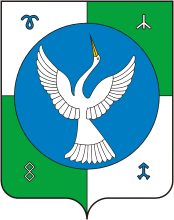 В разбитом начетверо серебряном и зеленом поле лазоревый круг, обремененный серебряным взлетающим журавлем с золотым клювом и сопровожденный лазоревыми в серебре, серебряными в зелени тамгами башкирского рода Усерган. Обоснование символики: В основу композиции герба легло историческое прошлое народа, населяющего Зианчуринский район. На протяжении многих веков свою историю башкиры освещали в генеологических летописях – шэжэре. В ХIV-ХVI веках формируется новый вид башкирских исторических письменностей – жанр тауарих. Произведения «Чингизнаме» считается замечательным образцом среди тюркских тауарихов, написанных между Уралом и Волгой. В этой исторической письменности говорится, что Чингизхан наделил предводителей башкирских родов определенной символикой, сказав: «Эй, Муйтан бей (Муйтан бей – глава рода Усерган)! Твоим деревом будет рябина, твоей птицей – журавль, оран (клич, призыв) – «туксаба», тамга – «койошкан». 
Главной фигурой герба является серебряный журавль – символ бдительности и преданности, олицетворения жизненной силы, абсолютного духа и чистого сознания. Распростертые крылья журавля показывают стремление вперед, в будущее, способность человека преодолевать трудности – качества, особенно свойственные зианчуринцам. Лазоревый и зеленый цвета характеризуют район как один из экологически чистых районов Республики Башкортостан. Зеленый цвет символизирует изобилие, плодородие, радость, свободу, покой и мир; Лазоревый цвет – ясность и чистоту помыслов; Серебряный цвет – веру, искренность, чистосердечность и благородство; Золотой цвет – богатство, справедливость, прочность, самостоятельность и величие. Расположенные в верхней и нижней части герба родовые знаки «тамга» – символизируют любовь к своему историческому прошлому, дань уважения своим предкам, признак бережного отношения к родной земле, к традициям. Утвержден решением Совета муниципального района Зианчуринский район Республики Башкортостан (#9/6) от 17 июля 2006 года.Герб Зилаирского районаДата принятия: 29.06.2006Автор/авторы герба: Салават ГилязетдиновНомер в Геральдическом регистре РФ: 3215Описание: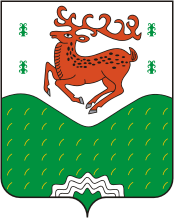 В серебряном поле две выходящие зеленые горы с седловиной посередине, обремененные в оконечности тремя выходящими волнистыми серебряными дугами и сопровожденные вверху скачущим червленым с черными пятнами и серебряными глазами оленем, по сторонам от которого в серебре по два зеленых дерева, одно над другим. Обоснование символики: Древние легенды гласят об особой храбрости и воинственности усергенцев и тангаурцев, проживавших на территории района. Поэтому на гербе изображен благородный олень, который символизирует воина, с оружием в руках защищавшего свою Отчизну от врагов, а также любовь к своей земле, смелость и великодушие его жителей. Яркая фигура оленя в гербе олицетворяет также мир и доброту. 450 лет тому назад в середине 16 века именно на тангаурской земле около Зилаира на поляне Айда-Булун состоялся Курултай представителей семи башкирских родов, определивший условия присоединения башкир к Русскому государству. Исторический акт подписания соглашения о переходе башкирских войск на сторону советской власти с условием предоставления Башкирии автономии также состоялся в селе Кананикольское Зилаирского района. Все эти важные события служат подтверждением того, что зилаирская земля всегда была миротворческим центром, началом доброй воли народов. Символ гор, лесов, преобладание зеленого цвета символизируют богатство природы района – обилие густых лесов, зеленых долин, изобилие растительного и животного мира, плодородие земли, а также свободу, надежду и вечность жизни. Серебряные волнистые линии в оконечности символизируют реки, а также серебряный цвет – символ трудолюбия, благородства народа, населяющего район, его верности своему долгу. Утвержден решением Совета муниципального района Зилаирский район Республики Башкортостан (#85) от 29 июня 2006 года.Герб Иглинского районаДата принятия: 23.06.2006Автор/авторы герба: Ильдар ШаяхметовНомер в Геральдическом регистре РФ: 2981Описание: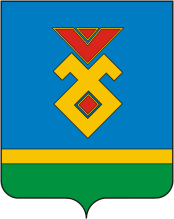 В лазоревом поле с зеленой, отделенной узким золотым поясом оконечностью, золотой процветший наподобие двух отвлеченных стропил сквозной ромб, сопровожденный вверху червленым, тонко окантованным золотом отвлеченным опрокинутым стропилом с таковым же вписанным в него опрокинутым треугольником; внутри ромба – сообразный ему червленый и тонко окантованный золотом квадрат. Обоснование символики: Муниципальный район Иглинский район, как административно-территориальное формирование, расположен на земле древних минсов и кудеевских вотчинников, многочисленных племен башкирских народов. Центральной фигурой герба является стилизованная орнаментальная композиция из народных узоров и «тамги», которые характерны для представителей минских и кудеевских родов, потомки которых и в настоящее время проживают в районе. "Тамги" древних народов, элементы орнаментов – это бесценные и священные знаки, реликвии, сохраненные в памяти народа и в архивах. В районе дружной семьей проживают представители разных национальностей: русские, башкиры, чуваши, татары, белорусы, украинцы. Это образно отражено в составляющих деталях и цветах главной фигуры и дополняют ее идею. Композиция герба, составленная из орнаментов и «тамги», в целом воспринимается как растущее древо – «Древо жизни», устремленное в светлое будущее. В центральной части находится стилизованный рисунок луковицы, другие ее элементы имеют форму пчелы. Это глубоко символично, так как Иглинский район славится именно своим луком и медом. Таким образом, герб олицетворяет историю, настоящее и будущее района, его экономическое и культурное возрождение. Лазоревый цвет символизирует миролюбие, веру в будущее. Зеленый цвет символизирует надежду, здоровье, экологическую чистоту окружающей среды района. Червлень – символизирует любовь и силу духа жителей района, взаимную симпатию народов, уважение друг к другу, дружбу, торжество созидательного труда. Золото символизирует прочность, величие, интеллект, великодушие, богатство. Утвержден решением Совета муниципального района Иглинский район Республики Башкортостан (#137) от 23 июня 2006 года.Герб Илишевского районаДата принятия: 14.07.2006Автор/авторы герба: Салават ГилязетдиновОписание: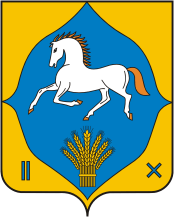 В золотом поле – лазоревый вписанный с вогнутыми гранями ромб, повышенно обремененный серебряным с золотыми гривой, хвостом и копытами бегущим конем над золотым снопом хлебных колосьев, и сопровожденный справа внизу двумя лазоревыми, один подле другого гонтами, а слева лазоревым отвлеченным косым крестом. Обоснование символики: В основу композиции герба положена идея прославления родной земли, мужество и трудолюбие народа. Современный Илишевский район расположен на вотчинных землях башкир родов Киргиз и Елан. За долгую историю, насчитывающую столетия, народ прошел многие испытания: неоднократно поднимал восстания, защищая свои права на свободу и землю, участвовал в войне 1805–1807 и в Крымской кампании 1853–1856 годов, защищал Отечество в войне 1812 года и в Великой Отечественной войне 1941–1945 годов. Илишевцы прославили себя и в ратном, и в мирном труде. Поэтому центральной фигурой герба является серебряный бегущий конь – символ мужества, верности и отваги, любви и преданности к Родине. Издавна илишевская земля славится бескрайними хлебными полями и высокими урожаями, выращиваемыми ее трудолюбивым народом. Именно высокий уровень развития сельского хозяйства определяет сегодняшнее экономическое и социальное благополучие района. Поэтому основным цветом поля герба является золотой, с выпуклым ромбиком лазоревого цвета в середине, символизирующий бескрайние пшеничные поля – основное богатство района и над ними голубое мирное небо. Золотой полновесный сноп из хлебных колосьев это воплощение силы жизни, трудолюбие, стремление к развитию и движение вперед особенно присущие населению района. В знак почитания и сохранения своей истории, культурных традиций в оконечности герба изображены родовые «тамги» башкирских родов Елан и Киргиз (II – два ребра), (Х – ауерна-матушка), потомки которых и ныне живут на этой земле.Герб Ишимбайского районаДата принятия: 14.07.2006Автор/авторы герба: Рафаэль КадыровНомер в Геральдическом регистре РФ: 2985Описание: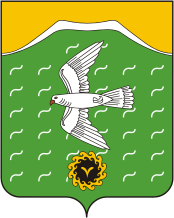 В зеленом поле с золотой вогнутой наподобие плоской двуглавой горной вершины, окаймленной серебром главой – серебряный летящий сокол с червленым клювом и черными глазами, сопровожденный внизу золотым диском, окаймленным бегущими против хода солнца волнами, обремененным таким же черным диском, на коем золотая тамга башкирского рода Юрматы. Обоснование символики: Веками из-за поросших лесами гор всходило солнце и, закончив свою дневную работу, садилось в степной дали. Эти чудесные земли, еще в IX веке заселенные древним башкирским родом Юрматы, распростерлись на отрогах седого Урала, возле красавицы реки Агидели, у подножия величественной горы Торатау. И природа, и история этой местности богата и самобытна. Юрматинцы разводили скот, охотились на диких зверей, ловили рыбу, занимались бортничеством, играли свадьбы, растили детей, отражали натиски булгар и татаро-монгольских ханов. На горе Торатау днем и ночью стояли караульные, наблюдая за окрестностью. При возникновении опасности зажигались сигнальные костры. Подножие горы служило местом проведения различных курултаев, сборов и праздников. Гора Торатау для Ишимбайского района является и знаковой и значимой. Вогнутая глава герба с белой полосой является символическим изображением горы Торатау. Светлый контур горы означает не только известняковую породу, из которой она состоит и в чем ее уникальность, но и веру, чистоту помыслов, благородства народов, проживающих в мире и согласии. На фоне зеленого ковыльного поля парит желто-белый кречет  (шонкар) – символ башкирского рода Юрматы. Птица – символ свободы, а ее расправленные в свободном полете крылья говорят о процветании края, о том, что его народ трудолюбив и свободен. Ишимбайская земля удивительно богата и красива: поросшие лесами горы, раздольные поляны, чистые реки и родники. Воздух наполнен ароматом полевых цветов, смешавшихся с терпким запахом степных трав, полыни, ковыля, что отражено зеленым фоном, занимающим большую часть герба. Зеленый цвет олицетворяет вечное обновление жизни, богатство и красоту родного края. Ишимбайская земля – первооткрывателъница башкирской нефти -долгие годы являлась флагманом нефтедобычи. Это обстоятельство отражено в гербе черным солярным кругом, золотое обрамление которого олицетворяет солнце. А солнце – это тепло и вечность бытия. Непрерывный орнамент солярного круга воплощает дружбу и солидарность народов разных национальностей, живущих на ишимбайской земле. В середине солярного круга родовой знак (тамга) юрматинцев – олицетворение исторического прошлого, непрерывной связи времен. А над всем этим, на вершине герба раскинулась необъятность. Ее золотистый цвет олицетворяет богатство и обилие природных ресурсов, щедрость земли и души человеческой. Утвержден решением Совета муниципального района Ишимбайский район Республики Башкортостан (#9/129) от 14 июля 2006 года.Герб Калтасинского районаДата принятия: 17.07.2006Автор/авторы герба: Руслан ШайнуровНомер в Геральдическом регистре РФ: 2986Описание: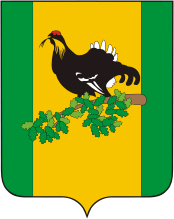 В золотом поле с зелеными боковиками повышенный черный с белыми хвостом и подпушком, красными бровями тетерев, сидящий на положенной поверх всего черной с зелеными листьями дубовой ветви и держащий в клюве три золотых хлебных колоса. Обоснование символики: Поле герба, где символически отражена жизнь и деятельность района, разделена на три полосы.Вертикальное положение полос означает устойчивость, прочность. Золотое поле символизирует солнце, тепло, благородство, радушие и гостеприимство. Зеленый цвет – это спокойствие, постоянство, символ земли и леса. Главной фигурой герба является тетерев, сидящий на ветке дуба с пучком колосьев в клюве. В лесах района среди птиц обитают в большом количестве тетерева, что указывает на экологическое благополучие земли калтасинской, бережно сохраняемой ее народом и передаваемой из поколения в поколение. Эта птица символизирует трудолюбие народа и упорство в достижении поставленной цели. Дубовая ветка указывает на лес – один из природных ресурсов района. Дуб – символ мудрости, уважения, силы, твердости духа. Ветка расположена по диагонали, что говорит о движении вперед. Колосья в клюве тетерева – символ земледелия, основного занятия населения района. Утвержден решением Совета муниципального района Калтасинский район Республики Башкортостан (#145) от 17 июля 2006 года.Герб Караидельского районаДата принятия: 17.07.2006Автор/авторы герба: Равиль КашаповНомер в Геральдическом регистре РФ: 2987Описание: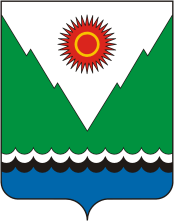 В зеленом поле с лазоревой оконечностью, обремененной по линии деления волнисто выщербленными черным и (над ним) серебряным поясами, опрокинутое дважды обратно зазубренное острие, обремененное червленым солнцем с прямыми лучами, диск которого обременен золотым кольцом. Обоснование символики: В основу композиции герба Караидельского района легли название района и особенности его природных условий. Центральным элементом герба является червленый тридцати двух лучевой диск солнца, олицетворяющий пробуждение, рассвет, являющийся источником тепла и света во имя жизни на земле. Расположенное в центре диска солнца золотое кольцо символизирует бесконечность движения, прогресс, развитие человечества и всего сущего. Количество лучей на диске солнца – 32 соответствует дате образования Караидельского района: февраль 1932 года. Пояс герба представлен в виде серебряных волн, символически изображающих протекающую по территории района реку Караидель (Уфу), ее чистоту и светлость. Черные волны пояса раскрывают суть названия реки Караидель, произошедшего от него названия административного центра района – села Караидель и самого района: «Караидель» – в переводе на русский язык означает «черная река». Оконечность герба цвета лазури свидетельствует о многоводности реки, об изобилии в ней рыбы и одновременно является в гербе района символом величия, чистоты помыслов, стремления к духовному совершенству, верности традициям и обычаям предков, взаимоуважения между народами, населяющими территорию района. Зеленый цвет поля щита герба с зазубренным острием на нем отражает горно-лесную особенность природы района и занятость населения в лесопромышленной сфере. В то же время зеленый цвет – это символ здоровья, вечного обновления жизни, плодородия, земледелия, богатства и красоты природы края. Серебряный цвет символически выражает ясное светлое небо, высокую нравственность, экологическую чистоту, миролюбие и справедливость. Золотой цвет является символом стремления к достатку и благополучию. Червленый цвет – это символ храбрости, мужества, отваги и доблести, присутствует в гербе и как дань уважения предкам. Утвержден решением Совета муниципального района Караидельский район Республики Башкортостан (#87) от 17 июля 2006 года.Герб Кармаскалинского районаДата принятия: 30.06.2006Автор/авторы герба: Александр Уваров, Гузель УвароваНомер в Геральдическом регистре РФ: 2988Описание: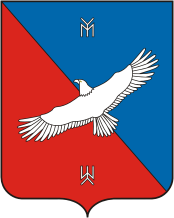 В скошенном справа лазоревом и червленом поле серебряный летящий орел, сопровожденный вверху серебряной тамгой башкирского рода Табын, а внизу таковою же опрокинутой тамгой. Обоснование символики: Основной фигурой герба является летящий орел – Каракош, который олицетворяет птицу древнего табынского рода башкир, издавна живущих на этих землях. Птица рода Каракош олицетворяет смелый дух народа, свободолюбие, вечный призыв к завоеванию новых высот. Стремящаяся в синюю высь гордая птица обозначает стремление к динамичному развитию и благосостоянию района. Две тамги, изображенные в лазоревом и червленом поле, означают уважение к памяти предков, дружбу и взаимопонимание между народами, проживающими в районе. Червлень олицетворяет мужество, честь и смелость, а также кровь, пролитую за Отечество, подчеркивает проявление взаимной симпатии и любви. Серебряный цвет – это открытость, готовность к взаимному сотрудничеству народов, живущих в районе, дружбу и миролюбие.Лазоревый цвет означает ясность, добродетель, чистоту помыслов, веру в светлое будущее, славу, мужество, честь и искренность. Место расположения лазоревого поля в правом верхнем углу указывает на его доминирующее положение, ибо перечисленные достоинства определяют характер его жителей. Утвержден решением Совета муниципального района Кармаскалинский район Республики Башкортостан (#7-10) от 30 июня 2006 года.Герб Кигинского районаДата принятия: 14.07.2006Автор/авторы герба: Марат ХалиуллинНомер в Геральдическом регистре РФ: 2990Описание: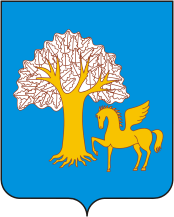 В лазоревом поле золотой с серебряной кроной дуб, под которым слева идущий золотой крылатый конь. Обоснование символики: Идея герба – показать возвышенность, благородство и духовное богатство кигинцев, красоту родного края. Центральной фигурой герба является крылатый конь Акбузат, о котором в народе сложено много красивых легенд, – символ богатства края историческими и культурными традициями. Золотой крылатый конь, готовый взмыть в небо, символизирует мечту жителей района о процветании родного края. Могучий дуб с корнями символизирует силу, могущество, борьбу и победу, прочность народа, живущего на этой земле. Пышная серебряная крона олицетворяет красоту природы района и богатство его лиственным лесом. Кроме того, территория района является северной и восточной границей ареала произрастания европейского дуба. Особенности климата прохладного и умеренно влажного переданы через лазоревый цвет поля герба. Золото – геральдический символ великодушия, достоинства и богатства. Серебро – символ чистоты, невинности, миролюбия, открытости, готовности к взаимному сотрудничеству. Утвержден решением Совета муниципального района Кигинский район Республики Башкортостан (#1-10-4) от 14 июля 2006 года.Герб Краснокамского районаДата принятия: 14.07.2006Автор/авторы герба: Салават ГилязетдиновНомер в Геральдическом регистре РФ: 2992Описание: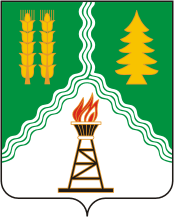 В зеленом поле опрокинутый серебряный окантованный и дважды просеченный зеленью волнистый вилообразный крест с нижним углом, заполненным серебром, сопровожденный справа двумя золотыми головками хлебных колосьев один подле другого в столб, слева золотой отвлеченной елью, внизу черной дозорной башней, на вершине которой черная же чаша, наполненная червленым пламенем. Обоснование символики: Герб муниципального района Краснокамский район Республики Башкортостан символически передает особенности экономики и природы района. Территория района омывается двумя крупными реками: Агиделью – Белой и Камой, что нашло отображение в стилизованной форме в гербе, разделением поля щита на три части условным обозначением слияния рек Агидели – Белой и Камы. В верхней правой части поля щита в зеленом поле изображены два колоса золотого цвета, отражающие исторически сложившийся аграрный сектор экономики района. Еще в дореволюционные времена в районе выращивался хлеб, а в райцентре находились крупные амбары для хранения зерна. Туда свозили зерно со всей округи, и местные купцы вывозили зерно баржами по Каме на продажу. В левой верхней части поля щита также в зеленом поле изображена сосна золотого цвета, символизирующая лесные богатства района. Заповедные сосновые леса, известны в России еще со времен Петра I, когда корабельные мачты заготавливались в лесах Прикамья. Черты характера, присущие многонациональному народу района переданы через горящий факел – символ правды, стремления к знаниям, духовного горения и желания творить. В основании чаши расположена нефтяная вышка, характеризующая нефтяной сектор экономики района – основы его благополучия. Зелень – символ надежды, радости и изобилия, цвет земли, свободы, мудрости, вечности жизни. Серебряный цвет оконечности герба выбран как символ чистоты, миролюбия, открытости, готовности к взаимному сотрудничеству. Червлень – символ красоты и плодородия земли, поясняет название района. Цвет зари над рекой Камой, цвет зарождающейся жизни, продолжение рода человечества. Чернь – символ благоразумия, а также нефти, добываемой с земли Краснокамской. Золото – символ богатства, справедливости и великодушия. Утвержден решением Совета муниципального района Краснокамский район Республики Башкортостан (#01-08) от 14 июля 2006 года.Герб Кугарчинского районаДата принятия: 14.07.2006Автор/авторы герба: Салават ГилязетдиновНомер в Геральдическом регистре РФ: 2993Описание: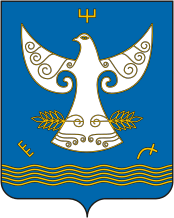 В лазоревом поле над положенным в оконечности узким золотым волнистым поясом, четырежды просеченным лазурью – серебряный летящий прямо с распростертыми крыльями голубь, дамасцированный золотым спиралевидным орнаментом (башкирский традиционный орнамент кускар), держащий в лапах направленные в противоположные стороны золотые ветви вяза в пояс. Голубь сопровожден во главе и по сторонам хвоста золотыми тамгами башкирского рода Кипчак. Обоснование символики: Герб Кугарчинского района несет в себе идеологию созидания, роста и служения родной земле. Основой композиции герба муниципального района Кугарчинский район являются название района, природные условия, а также особенности его исторического и экономического развития. Название Кугарчинского района произошло от башкирского слова «кугарсен», которое в переводе на русский язык означает «голубь». Поэтому центральной фигурой герба является голубь, занимающий почти все поле герба. Отражая название района, голубь одновременно является геральдическим символом чистоты и миролюбия. Его распростертые крылья и орнамент на них в виде спирали показывают стремление района в будущее, преодоление препятствий и движение вперед. Серебряный цвет голубя является символом чистосердечности, искренности, мудрости и благородства, качествами, которыми в полной мере наделены кугарчинцы. Золотые веточки вяза отражают в гербе являются атрибутом башкирского рода «кипчак», проживающих с средневековья на территории современного Кугарчинского района и символизирует непрерывность истории развития района, связь времен: прошлого, настоящего и будущего.Бережное отношение и уважение к историческому прошлому и к своим предкам в гербе района символизируют также три родовых знака золотого цвета – «тамги»       размещенные в верхней, левой и правой частях поля герба и элементы национального орнамента «кускар» на крыльях голубя. Одновременно национальный орнамент «кускар», символизирующий в башкирской культуре земледелие, отражает сельскохозяйственную направленность экономики района. Богатство района чистыми и полноводными реками отображено золотыми волнистыми линиями в оконечности герба.  Утвержден решением Совета муниципального района Кугарчинский район Республики Башкортостан (#133) от 14 июля 2006 года.Герб Куюргазинского районаДата принятия: 13.07.2006Автор/авторы герба: Салават ГилязетдиновНомер в Геральдическом регистре РФ: 2996Описание: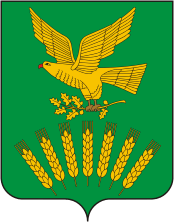 В зеленом поле летящий золотой степной орел с червленым клювом и лапами, держащий в лапах золотую дубовую ветвь, сопровожденный в оконечности семью золотыми головками хлебных колосьев, положенными веерообразно. Обоснование символики: Куюргазинский район – южные ворота Республики. Своим названием район обязан реке Куюргаза, притоку реки Большая Юшатырь. В переводе с башкирского «Куюргаза» означает источник реки.Когда-то в древние времена на территории района жили три башкирских рода – кипчаки, тамьяны и бурзянцы, славящиеся особой храбростью и выносливостью. Их потомки впоследствии прославили Куюргазинский район своим героизмом. Всю богатую историю этой земли вместил в себя герб Куюргазинского района, который отражает природные, исторические и культурные особенности района. Центральная фигура герба – взлетающий степной орел, который держит в когтях дубовую ветвь. Издревле орел является одним из родовых атрибутов – птицей кипчаков, потомки которых составляют сегодня преимущественное население Куюргазинского района. Летящий золотой орел – символ справедливости, богатства, независимости, силы, великодушия, прозорливости, свидетельствует о связи времен, стремлении в будущее, преодолении препятствий, развитии района. Дубовая ветвь символизирует прочность, надежность многонационального народа, населяющего край. Семь золотых колосьев – это символ трудолюбия землепашцев, знак богатства края. Число колосьев – семь символизирует семь родов, положивших начало единению народов, проживающих на территории республики. Зеленый цвет – символ плодородия земли, разнообразия растительного, животного мира, а также символ надежды, изобилия, свободы, покоя и мира. Утвержден решением Совета муниципального района Куюргазинский район Республики Башкортостан (#1/10-91) от 13 июля 2006 года.Герб Кушнаренковского районаДата принятия: 18.07.2006Автор/авторы герба: Салават ГилязетдиновНомер в Геральдическом регистре РФ: 2995Описание: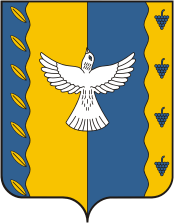 Лазоревый цвет (кобальтовый) поля герба символизирует духовность, мир и чистоту. В рассеченном золотом и лазоревом поле с волнистыми боковиками переменных цветов (правый обременен золотыми положенными в правую перевязь одно над другим зернами, левый – лазоревыми одна над другой гроздьями винограда) серебряный взлетающий жаворонок. Обоснование символики: Центральной фигурой герба является парящий над золотым полем, серебряный жаворонок – символ трудолюбия хлебопашца, прихода весны, торжества жизни. На правой части щита изображены зерна пшеницы, означающие, что район сельскохозяйственный и производство зерна является приоритетным направлением его экономики, они символизируют также благополучие, дружбу многонационального населения. На левой части щита изображены гроздья винограда, означающие, что в районе впервые в республике выведены районированные сорта винограда и в настоящее время развито виноградарство. Волнистые полосы лазоревого цвета – это символ красавицы Агидель с ее притоками, многочисленных озер, а также символ красоты, величия, верности, доверия, надежды. Серебряный цвет – символ веры, чистоты, искренности, благородства кушнаренковцев. Золотое поле щита символизирует пшеничные поля, а также богатство, добытое трудом. Утвержден решением Совета муниципального района Кушнаренковский район Республики Башкортостан (#123) от 18 июля 2006 года.Герб Мелеузовского районаДата принятия: 18.07.2006Автор/авторы герба: Салават ГилязетдиновНомер в Геральдическом регистре РФ: 3225Описание: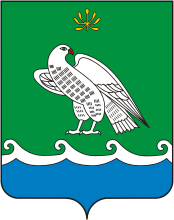 В зеленом поле с лазоревой, волнисто выщербленной оконечностью, окантованной серебром и увенчанной бегущими вправо серебряными волнами, сидящий вправо обернувшийся серебряный сокол с червленым клювом, сопровождаемый во главе золотым соцветием курая. Обоснование символики: Богата история Мелеузовского района, уникальна и неповторима по красоте его природа. На поймах рек Белой и Нугуш с отрогами Уральских гор жили башкирские роды Кипчак, Юрматы и Тамьян, у которых сокол является родовым символом, олицетворяющим силу, мужество, целеустремленность и движение вперед. Поэтому центральной фигурой герба выбран взлетающий серебряный сокол – символ неразрывной связи поколений, уважения к памяти предков, осознания своего настоящего и будущего через ушедшее в века прошлое. Серебряный цвет – это также символ веры, чистоты, искренности, благородства, присущих жителям района. Также взлетающий серебряный сокол символизирует сегодняшнее позитивное развитие района, стремление к прекрасному будущему, трудолюбие. Золотое соцветие курая во главе герба отражает единение семи родов, положивших начало единению народов, проживающих на территории Республики Башкортостан. Серебряный пояс в виде башкирского национального орнамента «кускар», являясь символом богатства и процветания, символизирует развитое земледелие и отражает в гербе то, что Мелеузовский район является одним из крупных сельхозпроизводителей республики. В районе расположена жемчужина юга Башкортостана – Нугушское водохранилище, которое своей красотой и чистой водой привлекает туристов со всей России. Лазоревый цвет оконечности герба, а также бегущие серебряные волны – символ водных просторов Нугушского водохранилища, а также рек и родников с вкуснейшей прозрачной водой. Сочетание лесных угодий, рек и водохранилищ, равнинной местности со скалистой грядой гор, знаменитый Башкирский заповедник, в котором сохранились редкие виды флоры и фауны, в том числе реликтовые леса, нашло отражение в гербе зеленым цветом основного поля. Утвержден решением Совета муниципального района Мелеузовский район Республики Башкортостан (#130) от 18 июля 2006 года.Герб Мечетлинского районаДата принятия: 12.07.2006Автор/авторы герба: Рафас ХаерзамановНомер в Геральдическом регистре РФ: 3007Описание: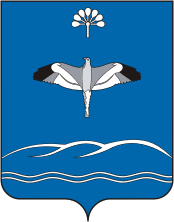 В лазоревом поле серебряный взлетающий сокол, сопровожденный во главе серебряным соцветием курая, в оконечности – тремя лазоревыми, окантованными серебром пологими горами: одна позади другой, левая впереди, и двумя волнистыми серебряными нитями под ними. Обоснование символики: Центральной фигурой герба является серебряный взлетающий сокол. Самый древний и крупный род айлинских башкир, живущих и ныне на мечетлинской земле, называется «кошсо». «Кошсо» в переводе с башкирского языка означает «охотник с птицей». Основная часть населения района является потомками этого башкирского рода, и изображение сокола в гербе отражает историческое прошлое района и уважение к памяти предков. Одновременно сокол является геральдическим символом храбрости, ума и красоты. Легенда гласит: «Давным-давно в этих краях жили великаны и звали их Алпамышами. Они семимильными шагами ходили по горам и долинам, перешагивали через реки, вырывали с корнями большие деревья. Один из таких великанов, проходя по берегам реки Ай, почистил сапоги от прилипшей грязи и образовались на том месте три горы». Эти горы, как ожерелье, охватывают реку. Возможно, поэтому народ назвал эти три горы Мунчуги-муйынса – ожерелье. Контуры трех холмов и серебряные нити, изображенные на гербе района, символизируют три горы Мунчуги и реку Ай. Изображенное в верхней части герба стилизованное соцветие курая отражает единение, дружбу и согласие народов, проживающих в районе.Голубой цвет поля герба символизирует красоту, величие, верность, доверие, безупречность, а также развитие, движение вперед и надежду.Серебряный цвет – символ веры, искренности и благородства. Утвержден решением Совета муниципального района Мечетлинский район Республики Башкортостан (#118) от 12 июля 2006 года. Герб Мишкинского районаДата принятия: 15.06.2010Номер в Геральдическом регистре РФ: 6342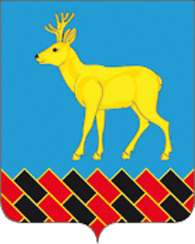 Описание:В лазоревом поле - золотая стоящая косуля над оконечностью, образованной попеременно червлено-черной кладкой из косвенно положенных кирпичей, мурованной золотом и имеющей зубчатый край сообразно муровке; одноцветные ряды кладки продольны щиту. Герб Мишкинского района в соответствии с Методическими рекомендациями по разработке и использованию официальных символов муниципальных образований (Раздел 2, Глава VIII, п.п. 45-46), утвержденными Геральдическим советом при Президенте Российской Федерации 28.06.2006 года может воспроизводиться со статусной короной установленного образца. Обоснование символики: Центр района - поселок Мишкино существует более двухсот лет, это один из старейших населенных пунктов района. В конце XIX в Мишкино была построена станция на Западно-Сибирской железной дороге. В 1944 году Мишкино был присвоен статус рабочего поселка, но уже с 1923 года поселок являлся центром района. Золотая косуля на голубом поле символизирует Мишкинский район как богатый разнообразной флорой и фауной. Голубой цвет - цвет бескрайнего неба и водных просторов показывает большое количество водоемов на территории района. Особенно славится район озерами, среди которых есть и пресные, и соленые, обладающие целебными свойствами. Золото - символ урожая, богатства, стабильности, уважения, интеллекта. Золото - цвет спелой нивы аллегорически говорит о Мишкинском районе как о сельскохозяйственном. Красные и черные бруски-кирпичи в гербе аллегорически символизируют богатейшие запасы глины, пригодной для изготовления кирпича, и торфа, расположенные на территории Мишкинского района.Серебро - символ чистоты, совершенства, мира и взаимопонимания.Красный цвет - символ мужества, силы, труда, красоты, праздника.Черный цвет - символ мудрости, скромности, богатых недр. Авторская группа: идея герба: Константин Моченов (Химки), Ирина Соколова (Москва); художник и компьютерный дизайн: Ирина Соколова (Москва); обоснование символики: Кирилл Переходенко (Конаково). Утвержден решением Думы Мишкинского района (#41) от 15 июня 2010 года.Герб Миякинского районаДата принятия: 17.07.2006Автор/авторы герба: Урал МасалимовНомер в Геральдическом регистре РФ: 3003Описание: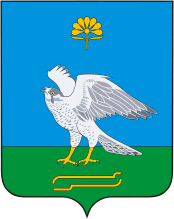 В лазоревом поле с зеленой, обремененной золотой тамгой башкирского рода Мен, оконечностью поверх всего стоящий серебряный с золотыми глазами, клювом и лапами ястреб с расправленными крыльями, сопровождаемый во главе золотым соцветием курая. Обоснование символики: Район расположен на вотчинных землях башкир минского рода. Их история восходит к глубокой древности. Шежере (родословная) и предания рода Мен своим родоначальником называют Урадак-бия с тысачью (мен) стрелами, которые избрали родовыми символами: птицу – ястреб, тамгу – пара ребер птицы. Множество археологических памятников и курганов, относящихся, по научным данным, к эпохе раннего средневековья, к эпохе бронзы подтверждают устные предания. Поэтому в гербе в знак уважения к своей истории и к своим предкам, помещен ястреб и тамга башкирского рода Мен. Сильная, стремящаяся ввысь птица предполагает движение вперед, достижение высоких результатов в социально-экономическом, культурном и духовном развитии, а ее серебряный цвет олицетворяет веру, чистоту, искренность и благородство. Соцветие курая из 7 лепестков символизирует семь родов, положивших начало объединению народов. Поэтому эти фигуры присутствуют на поле герба. Голубой цвет поля герба – символизирует добрые помыслы людей более тринадцати национальностей, которые в дружбе и согласии живут на миякинской земле. Необыкновенно красива природа района. Леса представлены дубово-березовыми, березово-осиновыми и осиновыми и дубовыми колками и дубравами. Цветущие поляны между ними напоминают ковры неописуемой красоты. Более 19 рек протекают по району. Поэтому оконечность поля герба зеленая. Утвержден решением Совета муниципального района Миякинский район Республики Башкортостан (#91) от 17 июля 2006 года. Герб Нуримановского районаДата принятия: 14.07.2006Автор/авторы герба: Салават ГилязетдиновНомер в Геральдическом регистре РФ: 2999Описание: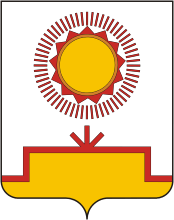 В серебряном поле с золотой ступенчатой в одну ступень оконечностью, широко окантованной червленью и увенчанной тамгой башкирского рода Кудей в виде бьющего в нее сверху наконечника стрелы, золотой безант, окаймленный малыми червлеными треугольниками и отвлеченным червленым сиянием. Обоснование символики: В основу композиции герба района положен смысл названия района, которое состоит из двух башкирских слов «нур» и «иман», означающих в переводе на русский язык «луч, сияние» и «вера, совесть». Территория района расположена на вотчинных землях башкир кудейского рода, потомки которых и ныне составляют большую часть населения района. Стилизованная тамга, изображенная в гербе, являясь символом этого древнего рода, отражает региональную принадлежность района к Республике Башкортостан. Одновременно тамга – символ уважения к своей истории, сохранения традиций, культуры и желание нуримановцев строить повседневную жизнь по святым законам взаимного уважения и чистой совести. Серебряный цвет – символ мужества духа нуримановцев, их чистых помыслов и открытости души, надежды и святой веры в светлое будущее, также олицетворяет понятия, которые благозвучно сплелись в основе названия района. Красный цвет в гербе – символ храбрости, мужества и неустрашимости, а также цвет крови, пролитой за Отечество. Солнце – символ истины, провидения, богатства и изобилия, освещающее благие дела трудолюбивых нуримановцев, в домах и душах которых не гаснет добрый свет. Золото символизирует справедливость, милосердие, также богатство, знатность, самостоятельность, силу, постоянство и великодушие нуримановцев. Утвержден решением Совета муниципального района Нуримановский район Республики Башкортостан (#90) от 14 июля 2006 года.Герб Салаватского районаДата принятия: 31.10.2006Автор/авторы герба: Салават ГилязетдиновНомер в Геральдическом регистре РФ: 3011Описание: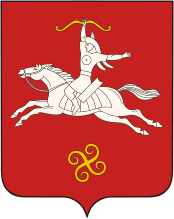 В червленом поле серебряный скачущий всадник в башкирском национальном костюме и с колчаном стрел у бедра, простерший назад левую руку, а в правой, поднятой вверх руке держащий золотой лук в пояс; сопровождаемый внизу золотым косым равноконечным крестом, концы которого спиралевидно закручены против хода солнца. Обоснование символики: Салаватский район расположен в северо-восточной части Республики Башкортостан на старинных вотчинных землях башкир айлинского рода, известен, прежде всего, как родина национального героя, легендарного сына башкирского народа, одного из руководителей Крестьянской войны 1773–1775 годов Салавата Юлаева. Серебряный всадник – олицетворяет образ Салавата, несущего свет и добро, дарующего свободу своему народу, в котором слились воин – полководец и поэт – импровизатор – символ искренности, чистосердечности и благородства, а сам всадник олицетворяет воинскую доблесть. Тетива лука без стрелы на вскинутой вверх правой руке свидетельствует об изначальном миролюбии, а раскрытая левая рука – об открытости и искренности салаватцев. Красный цвет основного поля щита герба – символизирует любовь, мужество, смелость, великодушие, а также кровь, пролитую за свободу и Отечество. Летящий конь, верный спутник башкир – символизирует храбрость, быстроту, целеустремленность и представляет район, стремящийся к процветанию и благополучию. Солярный знак солнца – это символ башкир, знак солнца, добра и блага. Его лучи, согревают все вокруг, как жемчужина района – Янгантау, который дарит людям исцеление и здоровье. Золотой цвет солнца – это символ богатства, изобилия и добра. Утвержден решением Совета муниципального района Салаватский район Республики Башкортостан (#107) от 31 октября 2006 года.Герб Стерлибашевского районаДата принятия: 17.07.2006Автор/авторы герба: Салават ГилязетдиновНомер в Геральдическом регистре РФ: 3012Описание: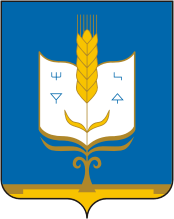 В лазоревом поле серебряная раскрытая книга, на страницах которой четыре лазоревые тамги башкирского рода Юрматы (две и две); поверх книги – вырастающий из золотой оконечности золотой хлебный колос на длинном лиственном стебле. Обоснование символики: Основной фон герба – темно-синий, который символизирует красоту, величие, верность, доверие, а также развитие, движение вперед. На этом фоне изображена раскрытая книга, которая символизирует исторический факт расположения в селе Стерлибашево знаменитого медресе. В нем обучались известные личности XVIII–XIX веков разных национальностей – духовные деятели, литераторы, ученые-просветители, преподаватели. В числе окончивших Стерлибашевского медресе Мифтахетдин Акмулла – поэт, философ, просветитель, призывающий башкир к знаниям. На лазоревом поле – серебряная раскрытая книга с золотыми тамгами родов Юрматы, Тамьян и Бурзян, исконно проживающих на этих землях. Тамги в гербе не только дань памяти прошлому, но и символ бережного отношения к своим историческим корням, традиционной культуре, сохранения природных богатств. В центре книги золотой колос, вырастающий из золотого поля оконечности, олицетворяющий жизнеутверждающую силу народа, благополучие, добытое трудом. Золотой цвет оконечности – символ золотых полей района. Утвержден решением Совета муниципального района Стерлибашевский район Республики Башкортостан (#9-3) от 17 июля 2006 года.Герб Стерлитамакского районаДата принятия: 10.06.2006Автор/авторы герба: Айрат УсмановНомер в Геральдическом регистре РФ: 3014Описание: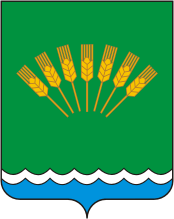 В зеленом поле с лазоревой оконечностью, окаймленной серебряным волнисто выщербленным поясом, семь золотых хлебных колосьев, сложенных веерообразно. Обоснование символики: Богата история Стерлитамакского района, берущая свое начало из глубины веков от печенежско-башкирских родоплеменных группировок. В середине 13 века на этих территориях сформировались башкирские роды, один из них Юрматы, потомки которых и ныне проживают в районе. Наши предки выращивали рожь и овес, ячмень и просо, пасли на пастбищах многочисленные табуны лошадей и крупного рогатого скота. Поэтому основной фон герба – зеленый, символизирующий жизнь, плодородие, благополучие, изобилие. В центре зеленого поля изображены семь золотых колосьев, расположенных веером. Колосья направлены вверх и напоминают лучи солнца. Это означает, что район издавна является главной житницей республики по выращиванию зерна, живет полнокровной жизнью и динамично развивается. Семь золотых колосьев, как и семь лепестков курая, означают семь родов, положивших начало единению народов, проживающих на территории республики. Серебряные семь волн олицетворяют полноводные реки, протекающие по территории района и дающие жизнь, силу золотым колосьям. Серебро – символ искренности, благородства, чистоты, веры, мира, а также серебро и белый цвет широко применяются у башкир рода Юрматы. Золото – символ высшей ценности, богатства, величия, постоянства, прочности, силы, великодушия. Оконечность щита лазоревая – символ чести, преданности, целеустремленности, искренности и добродетели. Утвержден решением Совета муниципального района Стерлитамакский район Республики Башкортостан (#7/з-78) от 10 июля 2006 года.Герб Татышлинского районаДата принятия: 11.07.2006Автор/авторы герба: Салават ГилязетдиновНомер в Геральдическом регистре РФ: 3016Описание: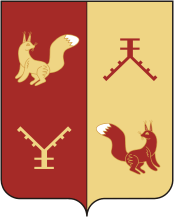 В рассеченном червленом и золотом поле в червлении вверху стоящая обернувшаяся золотая с серебряными глазами и кончиком хвоста белка, сопровожденная внизу золотой тамгой башкирского рода Гарей; в золоте – внизу такая же обращенная червленая белка, сопровожденная вверху такой же червленой опрокинутой тамгой. Обоснование символики: Территория района расположена на бывших башкирских вотчинных землях, главным образом Ирактинский, Урман-Гарейской и Кыр-Таныпской волостей. Наши предки имеют непосредственное отношение к присоединению башкирского народа к России. Исан-хан в числе первых совершил визит к царю с подобной просьбой. Его потомок Гали Сокорый является башкирским просветителем, ученым, поэтом. Великолепна и щедра природа края: уходящие вдаль леса, пышные поля, многоцветные луга, долины красивых рек. Здесь обитают лоси, волки, кабаны, лисы и, конечно, белки. История края и богатство природы отражены в гербе разделением его поля на два ярких цвета: красный и золотой. Основной фигурой герба является белка – зверек, особо широко распространенный в лесах. Вплоть до 20 века шкурка белки являлась эквивалентом деньгам. У кого было много беличьих шкурок, тот человек считался богатым. Ведь не зря и копейка, и белка у башкир и татар называется одинаково «тин, тиен». Кроме того, миролюбивый и открытый зверек символизирует, что в районе проживает многонациональный, трудолюбивый народ в мире и согласии. Символизируя связь истории с современностью, в полях герба помещены стилизованные тамги родов Гарей, Иракты и Танып в красном и золотом цветах. Красный цвет – символизирует любовь к своей земле, смелость и великодушие, а также кровь, пролитую за свободу Отечества. Золото олицетворяет богатство района и то, что он занимает в республике достойное место. Утвержден решением Совета муниципального района Татышлинский район Республики Башкортостан (#136) от 11 июля 2006 года.Герб Туймазинского районаДата принятия: 13.07.2006Автор/авторы герба: Рузиля Имамова, Салават ГилязетдиновНомер в Геральдическом регистре РФ: 3017Описание: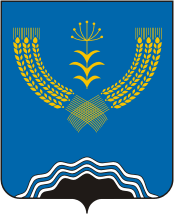 В лазоревом поле повышенный золотой цветок курая на стебле с тремя листами с каждой стороны, сопровожденный снизу и по сторонам разомкнутым венком из пшеничных колосьев в три ряда; в оконечности малая возникающая черная волнистая гора, окаймленная серебром дважды просеченным лазурью. Обоснование символики: В центре герба – золотой полукруг из колосьев пшеницы, сложенных в три ряда, как олицетворение плодородия туймазинской земли, богатых традиций земледелия, передающихся из поколения в поколение, динамично развивающегося фермерства, трудолюбия, благополучия, обеспеченности и щедрости ее жителей. Внутри полукруга из колосьев раскрыл золотое соцветие курай, символизирующий многонациональность, дружбу и единство народов, населяющих территорию района, мирное начало всему, стремление к свету, вершинам совершенства и развития, внутреннюю духовность жителей, которые находят свое яркое отражение в многочисленных традиционных конкурсах «Озон кой», «Хоровод дружбы» и других.Полукруг из трех белых волнистых дугообразных линий, перемежающихся двумя лазурными, олицетворяет главную достопримечательность Туймазинского района, уникальный памятник природы Башкортостана – озеро Кандры-куль с хрустально чистой водой, богатым животным миром и необычайно красивой природой. Берега озера являются излюбленными местами отдыха детей и взрослых не только нашего района и республики, но и гостей из соседних регионов. Из заостренной оконечности основания щита лазурного цвета – цвета мирного неба, искренности, оптимизма и активной жизненной позиции, присущих жителям Туймазинского района, «бьет» стилизованный фонтан нефти – «черного золота», олицетворяющий богатства недр туймазинской земли. Утвержден решением Совета муниципального района Туймазинский район Республики Башкортостан (#133) от 13 июля 2006 года.Герб Уфимского района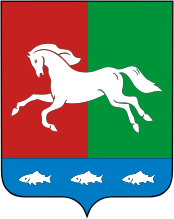 Описание:
В рассеченном червленом и зеленом поле с лазоревой обремененной тремя серебряными рыбами оконечностью скачущий серебряный конь. Обоснование символики: История и развитие Уфимского района тесно связана с возникновением города Уфы как города-крепости и становлением как столицы Республики Башкортостан. Особенностью района также является его географическое положение вокруг крупного экономического и политического центра республики. Все это обусловило то, что территория района была центром крупных исторических событий. Жители района бережно хранят память о крестьянском восстании за волю и свободу под руководством Е.Пугачева, штаб которого находился в селе Чесноковка. В гуще событий оказался район в годы гражданской войны. Во время Великой Отечественной войны здесь формировалась легендарная 112-й Башкирская кавалерийская дивизия под командованием генерала М. Шаймуратова. Поэтому центральной фигурой герба выбран скачущий белый конь – как народная память о прошлом и символ устремленности в будущее. Красный цвет символизирует патриотизм, преданность Родине, свободу, благородство, а также кровь, пролитую за отечество. Зеленый цвет поля герба – это символ жизни, вечности, изобилия, плодородия, покоя и мира. Лазоревая оконечность герба с серебряными рыбами символизирует географическое положение района у слияния рек Белой, Уфы, Демы и Уршака, насыщенность его озерами и реками, богатыми рыбой. Лазоревый цвет – символ совершенства, миролюбия и щедрости. Утвержден решением Совета муниципального района Уфимский район Республики Башкортостан (#8) от 3 июля 2006 года.Герб Учалинского районаДата принятия: 13.07.2006Автор/авторы герба: Салават ГилязетдиновНомер в Геральдическом регистре РФ: 3020Описание: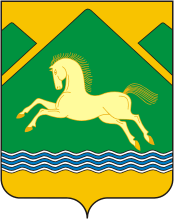 В золотом поле зеленая гора, по сторонам и позади которой две другие горы, ограниченная внизу волнистым лазоревым окантованным и дважды просеченным серебром поясом и обремененная золотым скачущим конем. Обоснование символики: Уникальнаи неповторима Учалинская земля. Это край голубых озер, серебристых рек, высоких скалистых гор, богатых дремучих лесов. Район расположен на восточном склоне хребта Урал-тау в пределах двух частей света: Европы и Азии. В гербе это нашло отражение в виде высоких гор с тремя вершинами, разделенных золотыми линиями. Высокие горы означают духовную высоту, вечность, чистоту, постоянство, подъем. Центральной фигурой герба является золотой скачущий конь -благородное животное, символ жизненной силы и красоты, храбрости и ловкости, олицетворяет преемственность поколений и устремленность в будущее. Коневодство – традиционный вид деятельности башкир во все времена. На территории района имеются месторождения медноколчеданных руд, рудного и россыпного золота, хромита, талька, облицовочного, строительного, поделочного камня и других. Изделия из Учалинского гранита украшают залы Эрмитажа. Гранит, яшма и мрамор широко использовались при реконструкции памятников, ремонте набережных г. Санкт-Петербурга в год его 300-летия, строительстве юбилейных объектов в городе Уфе. Богатство недр в гербе отражает золотой цвет главы и оконечности – геральдический символ благополучия, процветания и дальнейшего развития района. Богатство территории района водой отражено в гербе лазоревыми волнообразными линиями в оконечности. В районе имеется 29 озер, среди которых жемчужины края – озера Ургун и Калкан. Здесь берут начало реки Урал, Миасс, Уй и начинает свое течение главная река Башкортостана – Агидель. Серебряный цвет – символ веры, чистоты, искренности, чистосердечности, благородства, особо присущих учалинцам. Зеленый цвет – цвет природы, означает обновление, свежесть, плодородие, надежду. Лазурь – символ вечности, преданности, чистоты, духовности и интеллектуальности. Утвержден решением Совета муниципального района Учалинский район Республики Башкортостан (#127) от 13 июля 2006 года.Герб Федоровского районаДата принятия: 17.07.2006Автор/авторы герба: Ильдар Ягудин, Глеб ГолубевНомер в Геральдическом регистре РФ: 3021Описание: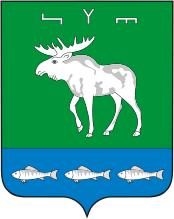 В зеленом поле с лазоревой обремененной тремя серебряными рыбами оконечностью серебряный идущий лось, сопровожденный во главе серебряными тамгами башкирских родов Тальтим, Татигас и Кармыш. Обоснование символики: Основной фигурой герба является серебряный лось – в знак обитания данных животных в крае, которые являются самыми крупными представителями живой природы района. В гербе лось символизирует свободу, достоинство, готовность идти вперед, преодолевать трудности и препятствия. Серебряный цвет – это символ благородства, веры, чистоты, искренности, откровенности, особенно присущим жителям края. На территории района расположен государственный заказник, где произрастает 42 редких дикорастущих лекарственных растения и обитает более 17 видов насекомых, птиц и зверей, внесенных в Красную Книгу. О природном богатстве района говорит основной поля герба зеленый – символ изобилия, плодородия, радости, свободы, покоя и мира. Три родовые тамги юрматинских башкир: тальтим, татигас, кармыш символизируют, что территория района являлась вотчинными землями этого рода, потомки которых вместе с многонациональным народом живут и трудятся здесь и ныне. В оконечности лазоревого цвета три серебряные рыбы в знак богатства района водой и рыбой. Лазоревый цвет символизирует красоту, верность, доверие, безупречность, развитие, движение вперед, означает реки Ашкадар, Дема, Салмыш, берущих начало в районе. Утвержден решением Совета муниципального района Федоровский район Республики Башкортостан (#9 (113)) от 17 июля 2006 года. Герб Хайбуллинского районаДата принятия: 13.07.2006Автор/авторы герба: Урал МасалимовНомер в Геральдическом регистре РФ: 3023Описание: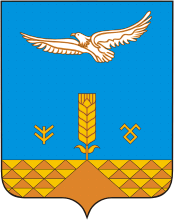 В лазоревом поле с золотой, дамасцированной пирамидальным орнаментом оконечностью повышенный летящий вправо серебряный степной орел с распростертыми в стороны крыльями, сопровожденный внизу в центре вырастающим из оконечности золотым хлебным колосом, а по сторонам от него золотыми тамгами башкирских родов Усерган и Тангаур. Обоснование символики: Хайбуллинский район расположен в самой юго-восточной части Башкортостана, на окраине Зилаирского плата. Большую часть района занимают ковыльные степи необыкновенной красоты. В связи с этим одной из центральных фигур герба является изображение летящего степного орла. Будучи характерным представителем фауны района, олицетворяющим бескрайние степи Башкирского Зауралья, орел одновременно является геральдическим символом целеустремленности, свободолюбия, достоинства, энергии и воли. Богатые недра района содержат месторождения медно-колчеданных руд и других полезных ископаемых. Золотой пирамидальный орнамент оконечности герба символизирует богатые запасы полезных ископаемых, с разработкой которых связана перспектива дальнейшего экономического развития района и роста уровня жизни населения. Общеизвестно, что особые климатические условия Хайбуллинского района позволяют выращивать высококачественную пшеницу твердых сортов, имеющую большую ценность в пищевой промышленности. В связи с этим, в центре герба возвышается золотой хлебный колос. Колос также отражает одно из основных направлений экономики района – сельскохозяйственное производство. Хайбуллинский район знаменит древними историческими памятниками: курганами, легендарной дорогой Канифа, а также интересными природными ландшафтами. Поэтому по сторонам от хлебного колоса расположенные золотые тамги башкирских родов Усерган и Тангаур, с древних времен поселившихся на землях олицетворяют глубокие исторические корни, духовную опору на культуру предков, преемственность поколений, бережно хранящих славную историю и традиции родного края. 
Лазоревый цвет поля щита герба подчеркивает развитие, движение вперед и, в то же время, является геральдическим символом красоты, величия и верности. Золотой цвет элементов герба символизирует плодородие, благополучие и процветание района. Утвержден решением Совета муниципального района Хайбуллинский район Республики Башкортостан (#Р-12/118) от 13 июля 2006 года.Герб Чекмагушевского районаДата принятия: 28.06.2006Автор/авторы герба: Салават ГилязетдиновНомер в Геральдическом регистре РФ: 3025Описание: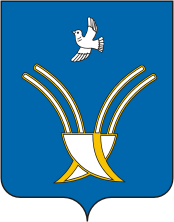 В лазоревом поле два серебряных сообращенных, с золотыми лезвиями, плуга, правый поверх левого, сопровожденные вверху серебряным летящим вправо жаворонком. Обоснование символики: В основе герба идея прославления земледельцПрекрасная природа края издавна привлекала людей на чекмагушевскую землю, которые, как свидетельствуют исторические и археологические материалы, проживали с незапамятных времен и занимались скотоводством и земледелием. Поэтому серебряные плуги являются главными фигурами герба и олицетворяют неугомонный труд земледельца. На верху раскрыл крылья серебряный жаворонок – символ весенних забот хлебопашца. Весной, когда на полях кипит работа, над головой хлебороба протягивает песенку сизокрылый жаворонок, радуясь, предвидя благодатной волной качающиеся колосья, наливающиеся щедрым урожаем. Распелся ныне жаворонок рано Еще ледок не стаял у ворот, еще в снегу заречная поляна, а жаворонок – слышите! – поет. (Р. Гарипов) Лазоревый цвет поля герба олицетворяет чистоту помыслов, мир и благоденствие, дружбу народов разных национальностей, объединенных в единую дружную семью понятием «чекмагушевцы». Каждый из них – настоящий пахарь и сеятель. Серебряный цвет – символ совершенства, благородства, чистоты, мира и взаимного сотрудничества. Золотой цвет на плуге символизирует трудолюбие народа, его оптимизм и стремление к высшим достижениям. Утвержден решением Совета муниципального района Чекмагушевский район Республики Башкортостан (#90) от 28 июня 2006 года.Герб Чишминского районаДата принятия: 17.07.2006Автор/авторы герба: Салават ГилязетдиновНомер в Геральдическом регистре РФ: 3217Описание: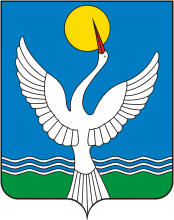 В лазоревом поле с пониженной зеленой оконечностью, отделенной волнистым лазоревым окантованным и просеченным серебром поясом, во главе золотой диск и поверх всего взлетающий серебряный журавль с червленым клювом. Обоснование символики: Герб района олицетворяет преемственность поколений, уважение к историческому и культурному наследию, заботу о сохранении природных богатств и разумном их использовании. В районе имеются уникальные памятники истории: древние поселения, курганы, дворец Тура-хана. Далеко за пределами России известен Мавзолей Хаджи Хусейнбека, возведенный на его могиле в 1344 году – одного из первых проповедников исламской религии среди башкир. Главной фигурой герба является устремленный ввысь журавль, символизирующий движение вперед. Расправленные крылья обозначают уверенность, свободолюбие, независимость, а также радушие и гостеприимство. Острый, направленный вверх клюв говорит о способности постоять за себя и за тех, кого он защищает. Основные цвета герба – голубой, зеленый и белый являются цветами Государственного флага Республики Башкортостан, что подчеркивает территориальную принадлежность Чишминского района к Республике Башкортостан. Основное поле герба лазоревого цвета – символизирует высокую духовность народа, их богатую историю и сегодняшний созидательный труд чишминцев. Лазоревый цвет символизирует также красоту и величие Чишминской земли, с любовью воспетой славным ее сыном – народным поэтом Мустаем Каримом. В центре верхней части поля герба расположен золотой диск солнца, освещающий и согревающий все живое на земле. Золотой цвет также означает богатство и знатность, а также справедливость и милосердие. Через зеленый цвет и три серебряные волнистые линии оконечности герба, разделяющие лазоревое и зеленое поле, переданы природные богатства края – Шингак-Кульский степной дендропарк, озера Акманай, Шигак-Куль, Коряжное, красавица река Дема, а также изобилие, плодородие полей. Серебряный цвет – символ веры, благородства, чистоты намерений и помыслов. Утвержден решением Совета муниципального района Чишминский район Республики Башкортостан (#56) от 17 июля 2006 года. Герб Шаранского районаДата принятия: 12.07.2006Автор/авторы герба: Салават ГилязетдиновНомер в Геральдическом регистре РФ: 3250Описание: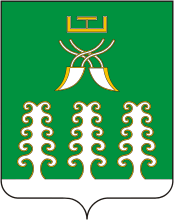 В зеленом поле три серебряных вырастающих из серебряной же оконечности дерева, стилизованных под башкирский орнамент «кускар», сопровожденные вверху двумя серебряными плугами с золотыми лезвиями накрест и над ними золотой тамгой башкирского рода Киргиз. Обоснование символики: Шаранская земля живописна, уютна и изобильна. Природа щедро наделила его своими богатствами: хвойные леса чередуются с раздольем полей, а украшают их многочисленные озера, родники и речки. Особую прелесть ландшафту придают небольшие горные массивы. Здесь берет свое начало воспетая в песнях река Сюнь. Зеленый цвет герба и в нем три дерева сосны, стилизованные под башкирский орнамент «кускар» отражают красоту и уникальность шаранской земли, подчеркивают гордость жителей, любящих родной очаг, с оптимизмом смотрящих в будущее, символизируют радость, свободу, возрождение. Издавна сосна – символ здоровья, силы и долголетия, является основным материалом для строительства жилья, помогает создавать тепло и уют. Кроме того, сосновые деревья, посаженные заботливыми руками шаранцев вдоль многочисленных оврагов, позволяют сохранить пахотные земли в районе. Серебряный цвет деревьев в гербе символизирует веру, чистоту помыслов, обновление и радость. Тамга родов Кыргыз, Юрмый включена в знак почитания своей истории и как дань уважения к своим предкам, признак бережного отношения к родной земле, к традициям. Два плуга – символ труда – созидательной силы всех благ и радостей жизни, а также дружбы и согласия многонационального народа, живущего в районе. Золотой цвет – символизирует богатство, справедливость, прочность, самостоятельность и величие. Утвержден решением Совета муниципального района Шаранский район Республики Башкортостан (#104) от 12 июля 2006 года.Герб Янаульского районаДата принятия: 13.07.2006Автор/авторы герба: Салават ГилязетдиновНомер в Геральдическом регистре РФ: 3235Описание: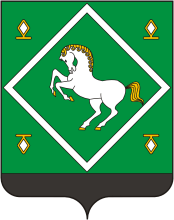 В зеленом поле над пониженной черной оконечностью, тонкий серебряный просеченный ромб, внутри которого серебряный с золотыми гривой, хвостом и копытами вздыбленный конь; ромб сопровождается в каждом из верхних углов золотым проросшим семенем, а в каждом из нижних углов – таким же опрокинутым семенем. Обоснование символики: Янаульский район является «северными воротами» Республики Башкортостан. Его облик напоминает всю нашу республику с ее бескрайними хлебными полями, водными просторами и богатыми недрами. Серебряный ромб на зеленом поле символизирует распахнутые ворота, означающие дружелюбие и гостеприимство янаульцев, их готовность жить в мире и согласии со всеми народами. Серебряный вздыбленный конь с золотыми гривой и хвостом означают мощь и устремленность вперед. Янаульцы никогда не довольствуются достигнутым, каждое поколение стремится вписать новые яркие страницы в славную летопись района. Конь как ничто другое символизирует связь поколений, ибо он испокон веков является одним из основ жизненного уклада башкир и других народов, непременным атрибутом их быта. Конь также символизирует силу жизни, великодушие, мужество и трудолюбие. По углам композиции золотые зерна, вписанные в тамгу башкирского рода Уран, символизируют преемственность поколений и являются символом богатства и знатности, традиционное занятие земледелием. Зеленый цвет герба- это цвет изобилия, плодородия, цвет самой живой природы. Это и символ лесных богатств района, где всегда добывали пушнину, ценнейший мед, собирали ягоды и плоды, заготавливали древесину, сплавляя по реке Каме и ее притокам. Также зеленый цвет в гербе призывает сохранить природные богатства для будущих поколений. Черный цвет оконечности олицетворяет богатство недр нефтью, открытие месторождений которой сыграло большую роль в становлении и развитии района. Утвержден решением Совета муниципального района Янаульский район Республики Башкортостан (#77) от 13 июля 2006 года.Герб города АгидельДата принятия: 13.07.2006Автор/авторы герба: Салават Гилязетдинов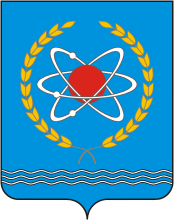 Номер в Геральдическом регистре РФ: 2946Описание:В лазоревом поле пониженный волнистый лазоревый, окаймленный и просеченный серебром пояс, сопровожденный червленым шаром, окруженным тремя серебряными цикломорами (один в пояс, два наискось) и разомкнутым вверху и внизу венком из двух золотых оливковых ветвей. Обоснование символики: Герб отражает историческую и экономическую особенности города, а также его географическую привязанность. Город Агидель расположен на правом берегу нижнего течения реки Белой (Агидель). Основанный как город-спутник Башкирской АЭС, город Агидель неразрывно связан с атомной энергетикой. На атомной энергетике в перспективе будет базироваться и экономика города, поэтому центральной фигурой герба выбран знак атома. Окружение атома разомкнутым оливковым венком указывает на мирный характер атома. Также золотой оливковый венок символизирует в гербе процветание, славу и богатство города. Лазоревый цвет поля герба – это символ совершенства, миролюбия и щедрости, а также движения вперед, надежды и мечты. Серебряный цвет в гербе – символ веры, духовности, благородства, чистоты и искренности. Красный цвет знака атома символизирует тепло, а также любовь к родному городу, мужество, смелость и великодушие его жителей. Расположение города в бассейне больших рек изображено серебряными волнистыми линиями. Утвержден решением Совета городского округа город Агидель Республики Башкортостан (#121) от 13 июля 2006 года. Герб города Белебей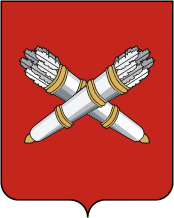 Дата принятия: 17.11.2006Номер в Геральдическом регистре РФ: 2958Описание:В червленом поле два черных, отделанных золотом колчана с серебряными стрелами, положенные накрест. Обоснование символики: В красном поле два положенных крестообразно черных, оправленных золотом колчана с серебряными стрелами – эта композиция герба отражает исторические, культурные и национальные особенности и традиции города. По данным Российского государственного исторического архива (Ф. 1343. Оп. 15. Д. . 15–15 об.), это означает, что «здешние жители не раз привлекались в виде иррегулярной кавалерии к военной службе, особенно для походов в Пруссию и другие страны…», а также «сих мест жители сие орудие с похвалой употреблять умели». За заслуги перед Отечеством Екатерина II одарила 8 июня 1782 года город Белебей собственным гербом. Колчаны со стрелами остались и на современном гербе, олицетворяя историческую связь времен. Более чем двухвековая история города свидетельствует о беззаветной любви белебеевцев к своему городу, об их гордости за героическое прошлое. Награждение города в 1981 году орденом «Знак Почета» явилось признанием заслуг жителей Белебея перед Отечеством как на полях сражений, так и в мирное время. Утвержден решением Совета городского поселения город Белебей Республики Башкортостан (#82) от 17 ноября 2006 года. Герб города БелорецкДата принятия: 06.07.2006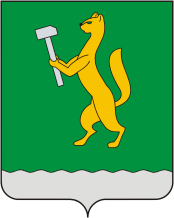 Автор/авторы герба: Елена СафоноваНомер в Геральдическом регистре РФ: 2961Описание:В зеленом поле с волнистой серебряной оконечностью золотой восстающий соболь, держащий в передних лапах серебряный молот. Обоснование символики: Композиция герба города Белорецка отражает его историю, географическое положение, экономические и иные особенности. Центральной фигурой герба является золотой соболь, так как еще в 1799 году марка «Старый соболь» была присвоена Белорецкому заводу и использовалась в качестве клейма для изделий из белорецкой стали. Соболь обозначает равноценность изделий белорецких заводов металлургии, металлообработки, машиностроения и драгоценного соболиного меха. Соболь и сегодня обитает в окрестностях города. Его золотой цвет на гербе символизирует самостоятельность, справедливость, богатство, милосердие. Серебряный молот в лапах соболя является символом развитой промышленности города. Зеленое поле в гербе, помимо обозначения леса, является геральдическим символом плодородия, ясности, надежды, свободы, покоя и мира. Серебряная оконечность герба обозначает реку Белую (Агидель), от имени которой происходит название города. Помимо этого серебряный цвет является геральдическим символом чистоты, веры, искренности, благородства, откровенности и чистосердечности. Утвержден решением Совета городского поселения город Белорецк Республики Башкортостан (#60) от 6 июля 2006 года. Герб города ИшимбайДата принятия: 14.07.2006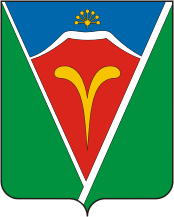 Автор/авторы герба: Рафаэль Кадыров, Чингиз ЯруллинНомер в Геральдическом регистре РФ: 3239Описание:В зеленом поле серебряное узкое опрокинутое стропило (тамга башкирского рода Юрматы), левая сторона которого шире и продлена до подошвы щита, заполненное лазурью, в которой червленая с седловиной на вершине гора, окаймленная вверху серебром, обремененная золотым отвлеченным фонтаном о двух струях и сопровожденная в лазури золотым соцветием курая. Обоснование символики: Композиция и элементы герба обоснованы географическими, историческими и иными особенностями города. Возникновение и развитие города Ишимбая связано с открытием нефтяных месторождений на территории Ишимбайского района. Первая скважина, давшая нефть, находится на территории города, что отражено в гербе символическим изображением фонтана золотого цвета. Местонахождение города на территории Ишимбайского района отражено в гербе зеленым полем и символическим изображением горы Тратау – серебряная полоса с седловиной, являющейся уникальным памятником природы. Серебряное опрокинутое стропило – стилизованная родовая тамга древнего башкирского рода Юрматы, на вотчинных землях которого располагается современный Ишимбай, и одновременно означает реки Белую и Тайрук. Правая полоса символизирует реку Белую, и она в два раза шире левой полосы, обозначающей реку Тайрук. Золотой цвет символизирует справедливость, богатство и самостоятельность. Другие цвета, используемые в гербе, символически передают: зеленый цвет – изобилие, радость и свободу; лазоревый цвет – красоту и величие; красный цвет – победу и любовь. Изображение золотого курая над горой Тратау символизирует исторический факт проведения курултая древних башкирских племен на горе Тратау. Утвержден решением Совета городского поселения город Ишимбай Республики Башкортостан (#10/86) от 14 июля 2006 года. Герб города КумертауДата принятия: 21.09.2006Автор/авторы герба: Салават Гилязетдинов
Номер в Геральдическом регистре РФ: 2994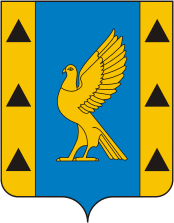 Описание:В лазоревом поле с золотыми боковиками, каждый из которых обременен тремя черными равносторонними треугольниками (один над другим), стоящий вправо с воздетыми крыльями золотой степной сокол-сапсан. Обоснование символики: Герб по своему содержанию един и гармоничен: все фигуры герба символизируют исторические, географические и социально-экономические особенности города Кумертау, построенного в связи с открытием и началом разработки Бабаевского месторождения бурого угля. В переводе с башкирского языка название города звучит как «угольная гора». Поэтому название города символически изображено в гербе черными треугольниками. Кроме того, треугольник – самая устойчивая геометрическая фигура, устремленная в будущее. Центральной фигурой герба является сокол-сапсан, символически отображающий башкирскую степь, в которой построен город. Образ сокола-сапсана также олицетворяет развитие в городе авиастроения, высоту устремлений и помыслов кумертауцев. Золотой цвет сокола – символ силы, великодушия, достоинства и богатства. Лазоревый цвет поля герба – символ совершенства, миролюбия, щедрости. Утвержден решением Совета городского округа город Кумертау Республики Башкортостан (#13-8) от 21 сентября 2006 года.Герб города Нефтекамск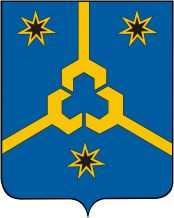 Дата принятия: 13.07.2006Автор/авторы герба: Салават ГилязетдиновНомер в Геральдическом регистре РФ: 3005Описание:В лазоревом поле три золотых, выходящих сверху и наискось справа и слева гаечных ключа, соединенные в центре головками в опрокинутый и повышенный вилообразный крест и сопровождаемые тремя черными, тонко окаймленными золотом семилучевыми звездами: по одной в каждом верхнем углу и одна в оконечности. Обоснование символики: Композиция герба продиктована особенностями возникновения и экономического развития города Нефтекамска. Центральными элементами герба являются три ключа, символизирующие развитую промышленность города: энергетику, машиностроение, легкую промышленность. В каждом поле расположены звезды черного цвета с золотыми лучами, символизирующие нефтяные богатства края –  основу возникновения и развития города. Три звезды также символизируют город как центр промышленности, образования и культуры северо-западного региона Башкортостана. Семь лучей звезды обозначают семь родов, положивших начало единению народов, проживающих на территории Республики Башкортостан. Лазоревый цвет поля символизирует красоту, величие, развитие, движение вперед и надежду. Золотой цвет – символ богатства, справедливости и великодушия. Черный цвет – цвет нефти, одновременно олицетворяет благоразумие и образованность. Утвержден решением Совета городского округа город Нефтекамск Республики Башкортостан (#1-12/1) от 13 июля 2006 года. Герб города ОктябрьскийДата принятия: 13.07.2006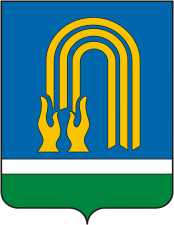 Автор/авторы герба: Владимир ТихоновНомер в Геральдическом регистре РФ: 3009Описание:В лазоревом поле с пониженной зеленой, широко окантованной серебром оконечностью отвлеченная золотая арка, дважды просеченная лазурью, в правом основании поддерживаемая двумя золотыми дланями. Обоснование символики: Герб города Октябрьского отражает историческое, географическое и экономическое положение города. Основным элементом герба является стилизованное изображение фонтана нефти, бьющего из человеческих рук золотого цвета и символически указывающего, что город возник и получил свое развитие благодаря открытию богатых месторождений нефти. Мощные золотые струи фонтана служат эмблемой девонской нефти, открытой в годы Великой Отечественной войны и внесшей весомый вклад в Победу. Золотой цвет означает богатство, знатность, самостоятельность. Лазоревый цвет основного поля герба символизирует величие, стремление к развитию, движению вперед и целеустремленность, свойственные жителям города. Широкий серебряный пояс, разделяющий поле щита на главную часть и оконечность, – это символическое изображение знаменитого исторического караванного пути из Азии в Европу, проходившего по территории современного города. Серебряный пояс аллегорически показывает также, что и сегодня город является западными воротами Башкортостана. Серебряный цвет означает чистоту помыслов, мудрость и честь. Город Октябрьский – один из самых благоустроенных городов Республики Башкортостан и Российской Федерации, что передано через зеленый цвет оконечности герба. Зеленый цвет означает также изобилие, радость, свободу, покой и мир. Утвержден решением Совета городского округа город Октябрьский Республики Башкортостан (#94) от 13 июля 2006 года.Герб города Салават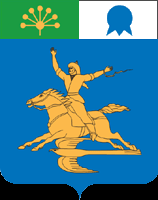 Дата принятия: 16.06.2006Автор/авторы герба: Александр Лаврухин, Ривинир ФаезовНомер в Геральдическом регистре РФ: 662Обоснование символики: Цветок курая – символ дружбы, семь его лепестков – семь родов, положивших начало консолидации и единению народов Башкортостана. На территории одного из семи родов – рода Юрматы – расположен город Салават. Условно-графическое изображение емкости символизирует нефтехимическое производство, которому город обязан своим рождением, развитием, многими достижениями. Нефтехимическое производство является одним из крупнейших в стране и играет важную роль в экономике города. В основном поле расположены всадник и сокол, олицетворяющие стремление к свободе и образ национального героя башкирского народа – Салавата Юлаева, чьим именем назван город. Утвержден решением Совета городского округа город Салават Республики Башкортостан (#23-12) от 16 июня 2000 года. Герб города Сибай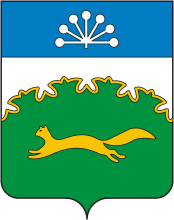 Дата принятия: 14.07.2006Номер в Геральдическом регистре РФ: 3001Описание:В серебряном поле с лазоревой, обремененной серебряным соцветием курая главой пологая зеленая гора, завершенная башкирским орнаментом наподобие ростков с остриями между ними и обремененная золотой бегущей куницей. Обоснование символики: Город Сибай расположен на стыке Европы и Азии, где восточное предгорье Южного Урала одним из красивейших хребтов – Ирендыком незаметно переходит в Зауральское плато. Своим рождением город обязан природным богатствам края. На Урале люди с древнейших времен добывали медь. Это доказывают раскопки на месте древних городов Аркаим и Таналык. По легенде, начало городу положил простой охотник из деревни Старый Сибай: раскапывая нору куницы, он наткнулся на тяжелую красную глину с высоким содержанием меди, золота и серебра. На месте открытого им месторождения возник город Сибай. Поэтому основной фигурой герба является золотая куница, бегущая по зеленому полю. Цветок курая во главе герба – символ единства многонационального населения города. Зеленое поле в виде силуэта гор обрамлено золотым национальным орнаментом «кускар» в знак расположения города на исконных башкирских землях. Включение в композицию герба силуэта гор показывает, что процветание Сибая связано с горно-добывающей промышленностью. Использование в гербе трех цветов флага республики: синего, белого и зеленого – символически определяет место города Сибая как экономического и культурного центра Зауралья. Лазоревый цвет означает ясность и чистоту помыслов. Серебряный цвет – миролюбие, открытость, готовность к взаимному сотрудничеству. Зеленый – цвет природы, весны, надежды, вечности жизни. Утвержден решением Совета городского округа город Сибай Республики Башкортостан (#124) от 14 июля 2006 года.Герб города СтерлитамакДата принятия: 01.11.2006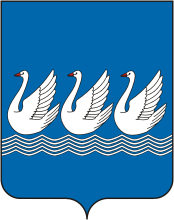 Номер в Геральдическом регистре РФ: 3241Описание:В лазоревом поле с пониженным серебряным волнистым четырехкратно пересеченным лазоревым поясом три плывущих серебряных гуся с червленым клювом. Обоснование символики: В качестве современного герба городского округа город Стерлитамак восстановлен старинный герб города Стерлитамака, являющийся историческим достоянием города. Стерлитамак имеет богатую историю, знаменательной вехой которой является строительство в 1766 году соляной пристани в устье реки Стерля. Уже спустя 15 лет активно развивающееся поселение указом императрицы Екатерины Второй получило статус города и 8 июня 1782 года был утвержден герб города Стерлитамака. В Указе Екатерины Второй об утверждении герба города Стерлитамака содержится следующее его описание: "В верхней части щита герб Уфимский. В нижней - три плавающие серебряные гуся в голубом поле, в знак великого изобилия оных птиц". Как видно из Указа в соответствии с геральдическими требованиями того времени в верхней части щита исторического герба Стерлитамака был также размещен герб города Уфы (изображение куницы) в знак принадлежности Стерлитамака Уфимскому наместничеству. В современном гербе верхнее поле исключено, так как Стерлитамак не принадлежит к Уфимскому наместничеству и сохранение герба Уфы в современном гербе Стерлитамака являлось бы искажением исторического герба города. Современное осмысление центральных фигур исторического герба Стерлитамака - трех гусей связано с огромной актуальностью вопросов экологии для города, являющегося крупным индустриальным центром республики. Яркая экологическая направленность этих геральдических символов в сочетании с лазоревом полем и сегодня активно работает на формирование мировоззрения стерлитамаковцев. В то же время лазоревый цвет поля герба является геральдическим символом красоты и величия, а серебряный цвет элементов герба - символом веры, чистосердечности и благородства жителей Стерлитамака". Утвержден решением Совета городского округа город Стерлитамак Республики Башкортостан от 1 ноября 2006 года № 1/16з. Автор герба, утвержденного 8 июня 1782 года, действительный статский советник А. А. Волков. Автор восстановленного исторического герба Салават Гилязетдинов. Герб города Межгорье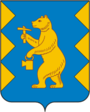 Дата принятия: 19.07.2006Автор/авторы герба: Салават ГилязетдиновНомер в Геральдическом регистре РФ: 2998Обоснование символики: Герб Межгорья отражает социально-экономические и иные особенности города. До прихода строителей-основателей города Межгорья в этих диких, но прекрасных лесах хозяином был медведь. Поэтому центральной фигурой герба является золотой медведь, олицетворяющий собой связь времен. Медведь символизирует предусмотрительность, богатырскую силу и вместе с тем добродушие и миролюбие. В правой лапе медведь держит кайло, в левой – шахтерский фонарь – инструменты, являющиеся исключительной принадлежностью шахтеров. Выступающие по бокам символические золотые горы делают герб гласным – Межгорье. Лазоревый цвет поля герба – символ красоты, величия, вечности, а также развития, движения вперед, надежды и мечты. Золото символизирует достоинство и богатство. Утвержден решением Совета муниципального образования Закрытое административно-территориальное образование – город Межгорье Республики Башкортостан (#24-3) от 19 июля 2006 года. Герб города УфаДата принятия: 12.10.2006Автор/авторы герба: Салават ГилязетдиновНомер в Геральдическом регистре РФ: 3000Описание: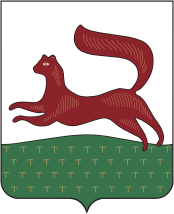 В серебряном поле бегущая по зеленой земле куница натурального коричнево-бурого цвета. Обоснование символики: Уфа – столица Республики Башкортостан, основана в 1574 году как пограничная крепость на месте башкирского укрепления Туратау. В 1740-х годах в обиход вошел герб Уфы: в серебряном поле бегущая по зеленой земле куница натурального (черного или коричнево-бурого) цвета. Этот герб восходит к самым первым территориальным эмблемам, известным российской истории, – к большой государственной печати 1577 года, на которой были помещены знаки основных, входящих в состав России территорий и, в частности, печать Югорская и печать Болгарская. В терминологии XVI века Югорской землей обтекаемо назывался весь Урал и Зауралье, а Болгарской землей – Прикамье и Среднее Левобережье Волги, то есть примерно те земли, которые сегодня занимает Башкортостан. Печать Болгарская представляла собой изображение некого среднего по размерам идущего зверя, печать Югорская – бегущую куницу. Именно на основании этих печатей и был составлен уфимский герб 1740-х годов, который получил утверждение 8 июня 1782 года. Появление куницы в гербе Уфы исторически обосновано. Е. Зябловский в книге «Землеописание Российской империи для всех состояний» пишет: «Куница водится в разных местах, но лучше всего около Уфы». Уфимская крепость, основанная в 1574 году, была призвана защищать башкирские земли от набегов соседних ханств и одновременно служила центральным пунктом сбора подати. Мех куницы и соболя издавна ценился на Руси, и на основе договора с русским царем башкиры условились платить ясак мехом куницы. Современный герб города Уфы создан на основе исторического герба. Центральной фигурой герба является куница натурального коричнево-бурого цвета в позе свободного бега. Приподнятая голова с вытянутой и красиво изогнутой шеей придают кунице уверенность и спокойствие. Вся ее фигура, горделивая поза, мех с позолотой олицетворяют богатство, гордость и достоинство. Серебряный цвет поля герба – символ веры, чистосердечности и благородства. Зеленый цвет оконечности герба символизирует изобилие, радость, свободу, покой и мир. Автор герба, утвержденного 8 июня 1782 года, действительный статский советник А. А. Волков. Автор восстановленного исторического герба Салават Гилязетдинов.Утвержден решением Совета городского округа город Уфа Республики Башкортостан (#16/4) от 12 октября 2006 года. Из истории создания герба УфыКуница является эмблемой Уфы с середины XVII века (её изображение известно по печати уфимской приказной избы). В 1730 году в Знамённом гербовнике Миниха появилась другая эмблема Уфы - в красном поле бегущая лошадь, но позже эта эмблема не использовалась. 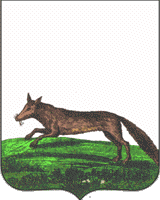 Герб Уфы утвержден 8 июня 1782 года. Описание герба:"Бегущая куница в серебряном поле"Использованы материалы статьи О.Рево в журнале "Наука и жизнь" №12, 1985, изображение герба заимствовано из книги Н.Сперансова "Земельные гербы России"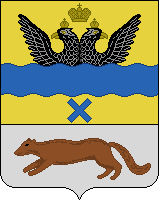 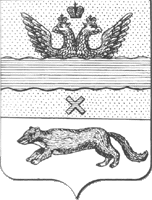 30 декабря 1839 года утвержден другой герб Уфы: "В верхней части щита герб Оренбургской губернии. В нижней серебряной части бегущая куница".Использованы материалы справочника А.В.Кудина и А.Л.Цехановича "Гербы городов и областей Российской империи" 
цветной рисунок для "Геральдикума" подготовлен Ю.Калинкиным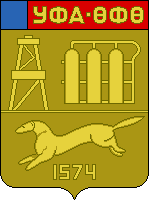 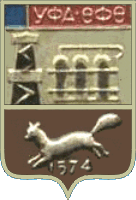 На сувенирных значках (вып.заводом "Гидравлика", г.Уфа) изображался такой проект герба Уфы: в золотом пересеченном щите золотое же изображение: в верхней части справа нефтяная вышка, слева нефтеперерабатывающий завод; в нижней - бегущая куница и под ней год основания города - 1574. В главе щита червленый с лазоревой полосой флаг РСФСР, на червленой части которого по-русски и по-башкирски название города. Этот проект никогда не утверждался и не обсуждался в горсовете. Изображение и неофициальное описание проекта герба предоставлены Ю.Калинкиным (приведена также фотография одной из разновидностей значков)Современный герб Уфы утвержден сессией горсовета народных депутатов 14 февраля 1991 года. В щите, рассеченном лазурью и червленью, серебряная бегущая куница. Автор композиции герба - Юрий Мухтарович Еремеев. (Использованы материалы книги Н.А.Соболевой "Гербы городов России")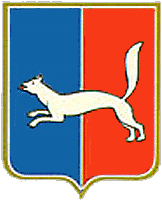 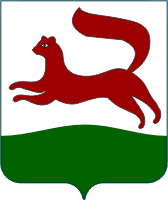 Геральдический совет при президенте РФ рекомендовал восстановить исторический герб Уфы. Новый рисунок герба подготовил художник Салават Гилязетдинов. Новый герб был утверждён Решением Совета городского округа город Уфа от 12 октября 2006 года №16/4.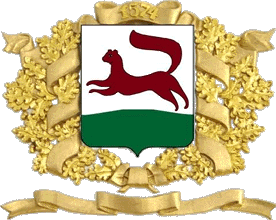 Решением Совета городского округа город Уфа Республики Башкортостан от 17 мая 2007 года было утверждено "описание обрамления герба" Уфы, а также рисунок герба с обрамлением. (№24/19 "Об обрамлении герба городского округа город Уфа Республики Башкортостан") Описание обрамления герба городского округа город Уфа Республики Башкортостан: "Гербовый щит городского округа город Уфа Республики Башкортостан обрамлен венком из золотых дубовых ветвей с золотыми листьями и золотыми желудями. Поверх венка наложена золотая лента, на которой между верхними концами венка золотыми прописными буквами сделана надпись: "1574", обозначающая дату основания города" (Информация предоставлена М.В.Ревнивцевым).В марте 2010 года в Положение о гербе внесено изменение: регламентировано изображение герба на бланках муниципальных предприятий и учреждений.ЛитератураОсновная1.Кутушев Р.Р. К истории государственной символики Башкортостана/ Р.Р.Кутушев, И.Ф.Байков.- Уфа: Китап, 2011.- 136с.Дополнительная1. Алексеев, Ю.А.и др. Государственные символы России. Моя Родина –Россия.–М.:«Триада-фарм»,2002. 
 2. Ахмеров Р.Б. Наскальные знаки и этнонимы башкир. - Уфа, 1994. С.113.
 3. Башкирское народное творчество Т. 1- 2. Предания и легенды.- Уфа, 1987. 4. Бикбулатов Н.В., Юсупов Р.М., Шитова С.Н., Фатыхова Ф.Ф. Башкиры: Этническая история и традиционная культура. - Уфа: Научное издательство «Башкирская энциклопедия», 2002. С.170-174. 
 5. Губернии Российской империи. – М.: Белый город, 2005.
 6. Кузбеков Ф.Т. История культуры башкир. - Уфа, «Китап», .7. Кузеев Р.Г. Происхождение башкирского народа. - М.,1974 г.8.  Кузеев Р.Г. Очерки исторической этнографии башкир. Ч.1. Уфа, 1957. 9. Лубченков, Ю.Н. Города России.- М.: Белый город, 2005.
10.  Мажитов Н.А., Султанова А.Н. История Башкортостана с древнейших времен до XVI века.- Уфа, 1994. С.171-176.
11. Мифы народов мира: Энциклопедия. Т. 2. 1992. С.346-349. 12. Народы Башкортостана. Историко-этнографические очерки.(научное издание). Уфа, «Гилем», .13. Рассказы по истории Башкортостана. (учебное пособие) под ред. Акманова И.Г. Уфа, «Китап», .14. Романовский В. К. Символы российской государственности. Герб. Флаг. Гимн. – М.: «ТИД «Русское слово-РС», 2002. 15. Соколов Д.Н. О башкирских тамгах.  // Труды Оренбургской учёной архивной комиссии. Т. XIII. Оренбург, 1904.16. Янгузин Р.З. Башkорт kэбилэре тарихынан. - Уфа: Китап, 1995. РЕСУРСЫ СЕТИ ИНТЕРНЕТ (ТЕМАТИЧЕСКИЕ САЙТЫ)Гербы городов России (сайт Ильи Морозова)Heraldicum/Геральдикум (сайт Виктора Ломанцова по гербам)http://sovet.geraldika.ru/ask.phphttp://geraldika.ru/http://venecianov.ru/?item=8735851d-eff7-4531-8d55-e4c155b470bf&termin=00ab1d8c-afe9-4b3d-b08d-dee53302b7b5 http://rels.obninsk.com/Rels/Limited/Um/herald/100.htmhttp://bashkorttar.ru/?p=381http://www.excurs.ru/Экскурс в геральдику (основы, история, правила)  (на страницах интернет-проекта  приводится различная информации по правилам геральдики, исторические обзоры, специальные разделы по российской геральдики, использовании изображений животных на гербах).   Российские государственные символы. Историю создания герба Российской Федерации можно просмотреть на сайтах:http://heraldicum.narod.ru/     http://publikss.narod.ru/Sychov.html      http://www.bibliotekar.ru/divo/31-74-3.htm    http://www.rgo.ru/geo.php?k=fizgeo/russia&f=gerbhist1Государственные символы родного края. http://encikl.bashedu.ru/t/tamga.htmhttp://otherreferats.allbest.ru/moscow/00063576_0.htmlhttp://www.bashklip.ru/forum/16-64-1
Изображение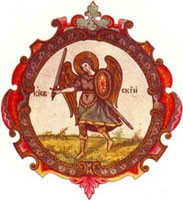 Ярославской эмблемы. 
  Книга "Русская
  геральдика". 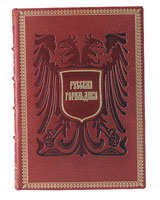 
         Герб Большого
         театра России. 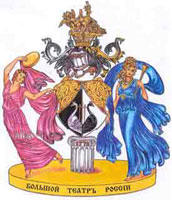 